Table of ContentsFiled Pursuant to Rule 424(b)(5)Registration No. 333-256666CALCULATION OF REGISTRATION FEEThe proposed maximum aggregate offering price is being used to calculate the registration fee pursuant to Rule 457(o) under the Securities Act of 1933, as amended.Calculated in accordance with Rule 456(b) and Rule 457(r) of the Securities Act of 1933, as amended. This “Calculation of Registration Fee” table shall be deemed to update the “Calculation of Registration Fee” table in the registrant’s registration statement on Form S-3ASR filed with the Securities and Exchange Commission on June 1, 2021 (File No. 333-256666).Pursuant to Rule 457(p) under the Securities Act, the entire $6,830.19 remaining of the filing fee previously paid pursuant to the registration statement filed on Form S-3 (File No. 333-225434) by Madrigal Pharmaceuticals, Inc. on June 5, 2018 relating to $62,604,866.08 of unsold securities is being carried over to offset against the registration fee due for this offering. The balance of $14,989.81 has been paid with respect to this offering.Table of Contents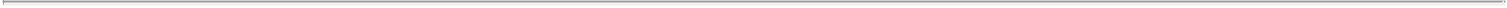 PROSPECTUS SUPPLEMENT(To Prospectus dated June 1, 2021)$200,000,000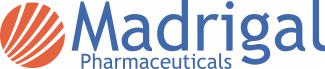 Common Stock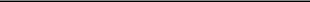 We have entered into a sales agreement, or Sales Agreement, with Cowen and Company, LLC, or Cowen, dated June 1, 2021, relating to the sale of shares of our common stock, par value $0.0001 per share, offered by this prospectus supplement and the accompanying prospectus. In accordance with the terms of the Sales Agreement, under this prospectus supplement we may offer and sell shares of our common stock having an aggregate offering price of up to $200,000,000 from time to time through or to Cowen, acting as our agent or principal.Our common stock trades on The Nasdaq Global Select Market under the trading symbol “MDGL.” On May 26, 2021, the last reported sale price of our common stock on The Nasdaq Global Select Market was $114.20 per share.Sales of our common stock, if any, under this prospectus supplement will be made in sales deemed to be “at the market offerings” as defined in Rule 415(a)(4) under the Securities Act of 1933, as amended, or the Securities Act. Cowen is not required to sell any specific amount of securities, but will act as our sales agent using commercially reasonable efforts consistent with its normal trading and sales practices, on mutually agreed terms between Cowen and us. There is no arrangement for funds to be received in any escrow, trust or similar arrangement.The aggregate compensation payable to Cowen for sales of common stock sold pursuant to the Sales Agreement will be an amount equal to up to 3.0% of the gross proceeds of any shares of common stock sold under the Sales Agreement. In connection with the sale of the common stock on our behalf, Cowen will be deemed to be an “underwriter” within the meaning of the Securities Act and the compensation of Cowen will be deemed to be underwriting commissions or discounts. We have also agreed to provide indemnification and contribution to Cowen with respect to certain liabilities, including liabilities under the Securities Act or the Securities Exchange Act of 1934, as amended, or the Exchange Act.Investing in our common stock involves a high degree of risk. Before investing in our common stock, you should carefully consider the risks described under the heading “Risk Factors” beginning on page S-9 of this prospectus supplement and under similar headings in other documents incorporated by reference into this prospectus supplement.Neither the Securities and Exchange Commission nor any state securities commission has approved or disapproved of these securities or determined if this prospectus supplement or the accompanying prospectus is truthful or complete. Any representation to the contrary is a criminal offense.CowenJune 1, 2021Table of Contents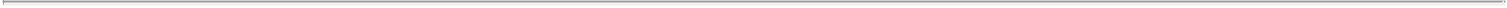 TABLE OF CONTENTSTable of Contents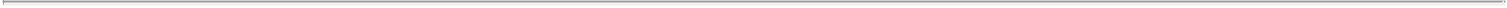 ABOUT THIS PROSPECTUS SUPPLEMENTThis document is part of a registration statement that we filed with the Securities and Exchange Commission, or the SEC, using a “shelf” registration process and consists of two parts. The first part is the prospectus supplement, including the documents incorporated by reference herein, which describes the specific terms of this offering. The second part, the accompanying prospectus, including the documents incorporated by reference therein, provides more general information. In general, when we refer only to the prospectus, we are referring to both parts of this document combined. Before you invest, you should carefully read this prospectus supplement, the accompanying prospectus, all information incorporated by reference herein and therein, as well as the additional information described under the heading “Where You Can Find More Information.” These documents contain information you should carefully consider when deciding whether to invest in our common stock.This prospectus supplement may add, update or change information contained in the accompanying prospectus. To the extent there is a conflict between the information contained in this prospectus supplement and the accompanying prospectus, you should rely on information contained in this prospectus supplement, provided that if any statement in, or incorporated by reference into, one of these documents is inconsistent with a statement in another document having a later date, the statement in the document having the later date modifies or supersedes the earlier statement. Any statement so modified will be deemed to constitute a part of this prospectus only as so modified, and any statement so superseded will be deemed not to constitute a part of this prospectus.You should rely only on the information contained in this prospectus supplement, the accompanying prospectus, any document incorporated by reference herein or therein, or any free writing prospectuses we may provide to you in connection with this offering. Neither we nor Cowen have authorized anyone to provide you with any different information. We take no responsibility for, and can provide no assurance as to the reliability of, any other information that others may provide to you. The information contained in this prospectus supplement, the accompanying prospectus, and in the documents incorporated by reference herein or therein is accurate only as of the date such information is presented. Our business, financial condition, results of operations and prospects may have changed since that date.This prospectus supplement and the accompanying prospectus do not constitute an offer to sell or the solicitation of an offer to buy any securities other than the shares of common stock to which it relates, nor do this prospectus supplement and the accompanying prospectus constitute an offer to sell or the solicitation of an offer to buy securities in any jurisdiction to any person to whom it is unlawful to make such offer or solicitation in such jurisdiction.Unless otherwise indicated, information contained in or incorporated by reference into this prospectus concerning our industry and the markets in which we operate, including market opportunity, market position and competitive landscape, is based on information from our management’s estimates, as well as from industry publications, surveys and studies conducted by third parties. Management estimates are derived from publicly available information, our knowledge of our industry, and assumptions based on such information and knowledge, which we believe to be reasonable. In addition, while we believe that information contained in the industry publications, surveys and studies has been obtained from reliable sources, the accuracy and completeness of such information is not guaranteed, and we have not independently verified any of the data contained in these third-party sources.This prospectus supplement and the accompanying prospectus, and any documents incorporated by reference herein or therein, include statements that are based on various assumptions and estimates that are subject to numerous known and unknown risks and uncertainties. Some of these risks and uncertainties are described under the heading “Risk Factors” beginning on page S-8 of this prospectus supplement and in the section titled “Risk Factors” in our most recent Annual Report on Form 10-K, which are incorporated by reference into the prospectus. These and other important factors could cause our future results to be materially different from the results expected as a result of, or implied by, these assumptions and estimates. You should read the information contained in this prospectus supplement and the accompanying prospectus, and the documents incorporated byS-1Table of Contents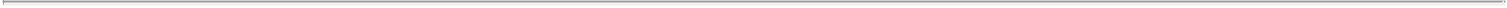 reference herein and therein, completely and with the understanding that future results may be materially different and worse from what we expect. See the information included under the heading “Special Note Regarding Forward-Looking Statements.”We note that the representations, warranties and covenants made by us in any agreement that is filed as an exhibit to any document that is incorporated by reference herein were made solely for the benefit of the parties to such agreement, including, in some cases, for the purpose of allocating risk among the parties to such agreement, and should not be deemed to be a representation, warranty or covenant to you. Moreover, such representations, warranties or covenants were accurate only as of the date when made. Accordingly, such representations, warranties and covenants should not be relied on as accurately representing the current state of our affairs.Unless otherwise indicated or the context otherwise requires, the terms “Company,” “Madrigal Pharmaceuticals,” “we,” “us” and “our” refer to Madrigal Pharmaceuticals, Inc., a Delaware corporation, and its predecessors and consolidated subsidiaries.S-2Table of Contents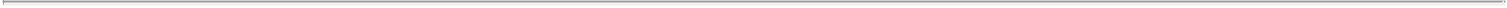 SPECIAL NOTE REGARDING FORWARD-LOOKING INFORMATIONThis prospectus supplement and the documents we incorporate by reference herein include forward-looking statements within the meaning of the federal securities laws, which statements are subject to substantial risks and uncertainties. These forward-looking statements are intended to qualify for the safe harbor from liability established by the Private Securities Litigation Reform Act of 1995. All statements other than statements of historical fact are forward-looking statements. We have attempted to identify forward-looking statements by using words such as “allow,” “anticipates,” “be,” “believes,” “continue,” “could,” “demonstrates,” “design,” “estimates,” “expects,” “forecasts,” “future,” “goal,” “hopeful,” “intends,” “may,” “might,” “plans,” “potential,” “predicts,” ”predictive,” “projects,” “seeks,” “should,” “will,” “would” or similar expressions and the negatives of those terms.In particular, this prospectus supplement, and the documents we incorporate by reference in this prospectus supplement, contain forward-looking statements relating to, among other things:anticipated or estimated future results, including the risks and uncertainties associated with our future operating performance and financial position;our possible or assumed future results of operations and expenses, business strategies and plans, capital needs and financing plans, market trends, competitive position, industry environment and potential growth opportunities;our clinical trials, research and development activities, and the timing and results associated with the future development of our lead product candidate, MGL-3196 (resmetirom);our primary and secondary study endpoints for resmetirom, the potential for achieving such endpoints and projections, including those regarding potential future non-alcoholic steatohepatitis (“NASH”) resolution, safety, fibrosis treatment, cardiovascular effects and lipid treatment with resmetirom;optimal dosing levels for resmetirom and projections regarding potential NASH or nonalcoholic fatty liver disease (“NAFLD”) patient benefits with resmetirom;market demand for and acceptance of our products;research, development and commercialization of new products;obtaining and maintaining regulatory approvals, including, but not limited to, potential regulatory delays or rejections;risks associated with meeting the objectives of clinical studies, including, but not limited to our ability to achieve enrollment objectives concerning patient number (including an adequate safety database) and/or timing for our studies, any delays or failures in enrollment, the occurrence of adverse safety events, and the risks of successfully conducting trials that are substantially larger than our past trials;risks related to our ability to accomplish our business development objectives and realize the anticipated benefit of any such transactions; andassumptions underlying any of the foregoing.We have based our forward-looking statements on our expectations and projections about trends affecting our business and industry and other future events. Although we do not make forward-looking statements unless we believe we have a reasonable basis for doing so, we cannot guarantee their accuracy. Forward-looking statements are subject to substantial risks and uncertainties that could cause our future business, financial condition, results of operations or performance, to differ materially from our historical results or those expressed or implied in any forward-looking statement. Some of the risks and uncertainties that may cause actual results to differ from those expressed or implied in the forward-looking statements include or relate to: our clinical development of resmetirom; enrollment uncertainties, generally and in relation to COVID-19 shelter-in-place and socialS-3Table of Contents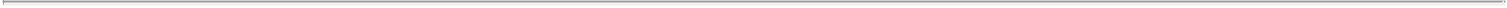 distancing measures and individual precautionary measures that may be implemented or continued for an uncertain period of time; outcomes or trends from competitive studies; future topline data timing or results; the risks of achieving potential benefits in studies that include substantially more patients than our prior studies; the timing and outcomes of clinical studies of resmetirom; and the uncertainties inherent in clinical testing, as set forth in detail under “Risk Factors” as disclosed in this prospectus supplement, the accompanying prospectus and the other documents incorporated by reference herein, including in Part I, Item 1A of our Annual Report on Form 10-K for the fiscal year ended December 31, 2020 filed with the SEC on February 25, 2021.S-4Table of Contents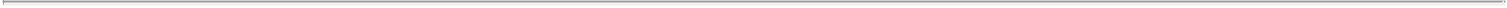 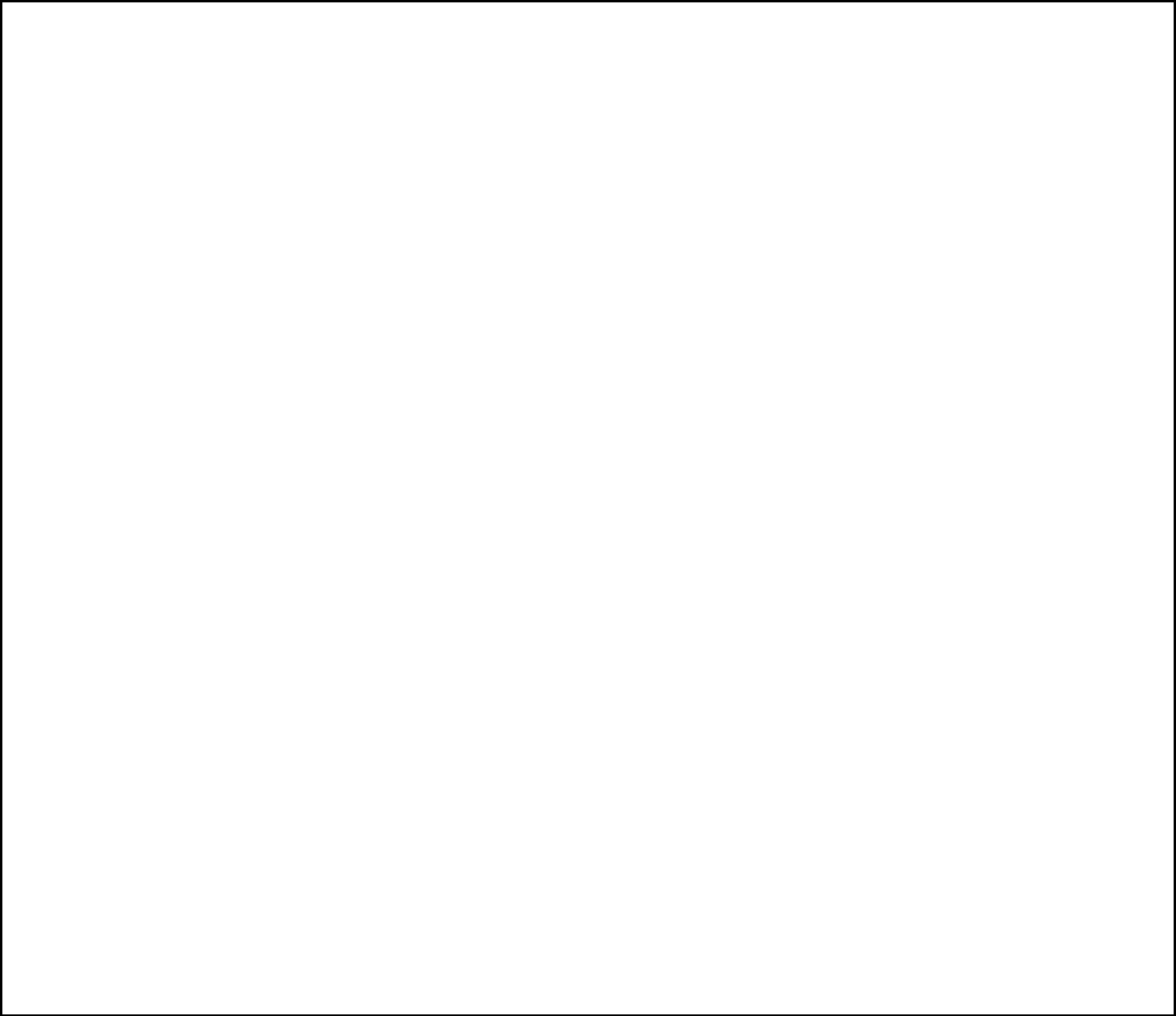 PROSPECTUS SUPPLEMENT SUMMARYThis summary highlights information contained elsewhere in this prospectus supplement and the accompanying prospectus and in the documents we incorporate by reference. This summary does not contain all of the information that you should consider before deciding to invest in our common stock. For a more complete understanding of our company and this offering, you should read this entire prospectus supplement and the accompanying prospectus carefully, including information under the heading “Risk Factors” in this prospectus supplement and the information incorporated by reference herein, including information under the heading “Risk Factors” contained in Part I, Item 1A of our Annual Report on Form 10-K for the fiscal year ended December 31, 2020 filed with the SEC on February 25, 2021.OverviewOur Focus. We are a clinical-stage biopharmaceutical company pursuing novel therapeutics that target a specific thyroid hormone receptor pathway in the liver, which is a key regulatory mechanism common to a spectrum of cardio-metabolic and fatty liver diseases with high unmet medical need. Our lead candidate, resmetirom, is a first-in-class, orally administered, small-molecule, liver-directed, thyroid hormone receptor (THR)-ß selective agonist that is currently in two Phase 3 clinical studies, MAESTRO-NASH and MAESTRO-NAFLD-1, designed to demonstrate multiple benefits across a broad spectrum of NASH and NAFLD patients.Our Patient Market Opportunity. NASH is a serious inflammatory form of nonalcoholic fatty liver disease, or NAFLD. NAFLD has become the most common liver disease in the United States and other developed countries and is characterized by an accumulation of fat in the liver with no other apparent causes. NASH can progress to cirrhosis or liver failure, require liver transplantation and can also result in liver cancer. Progression of NASH to end stage liver disease will soon surpass all other causes of liver failure requiring liver transplantation. Importantly, beyond these critical conditions, NASH and NAFLD patients additionally suffer heightened cardiovascular risk and, in fact, die more frequently from cardiovascular events than from liver disease. NASH and NAFLD have grown as a consequence of rising worldwide obesity-related disorders. In 2016, in the United States alone, NAFLD was estimated to affect approximately 26% of the population, or an estimated 85 million people, and approximately 20% of this population was projected to progress from NAFLD to NASH. Current estimates place NASH prevalence at approximately 17 million people in the United States, or five percent of the population. Slightly lower prevalence is seen in the EU and Asia, with approximately 2.5-4.5% of the population having NASH.Our Completed Studies. For NASH, we enrolled 125 patients in a Phase 2 clinical trial with resmetirom. We achieved the 12-week primary endpoint for this Phase 2 clinical trial and reported the results in December 2017, and we reported positive topline 36-week results at the conclusion of the Phase 2 clinical trial in May 2018. We also completed a 36-week, open-label extension study in 31 participating NASH patients from our Phase 2 clinical trial, which included 14 patients who received placebo in the main study. We also completed a 116 patient Phase 2 clinical trial and announced results in February 2018 for the use of resmetirom in patients with heterozygous familial hypercholesterolemia, or HeFH. In addition to the NASH and HeFH Phase 2 clinical trials, resmetirom has also been studied in eight completed Phase 1 trials in a total of 219 subjects. Resmetirom appeared to be safe and was well-tolerated in these trials, which included a single ascending dose trial, a multiple ascending dose trial, two drug interaction trials with statins, a multiple dose mass balance study, a single dose relative bioavailability study of tablet formulation versus capsule formulation, a multiple dose drug interaction study, and a multiple dose drug interaction with food effect study.Our Ongoing and Planned Studies.On March 28, 2019, we announced that we had initiated MAESTRO-NASH, a Phase 3 trial in NASH with its once daily, oral thyroid hormone receptor beta selective agonist, resmetirom. This double-blind, placebo-S-5Table of Contents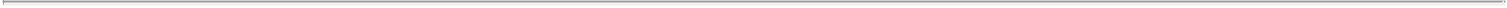 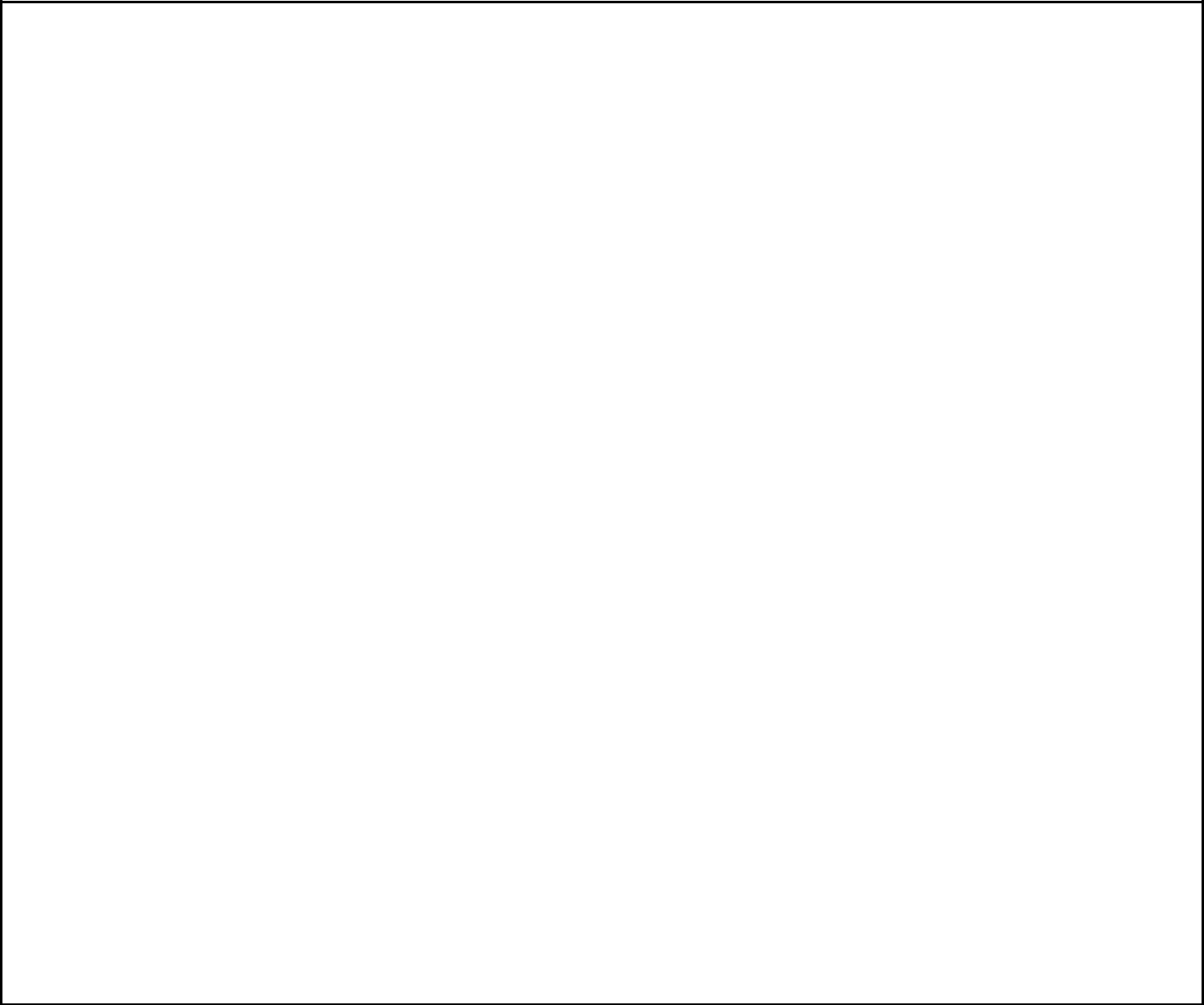 controlled study is being conducted at more than 200 sites in the United States and the rest of the world. Patients with liver biopsy confirmed NASH with stage 2 or 3 fibrosis are being randomized 1:1:1 to receive a single oral daily dose of placebo, resmetirom 80 mg or resmetirom 100 mg. A second liver biopsy at week 52 in the first 900 patients will be the basis of filing for subpart H-accelerated approval; the primary endpoint will be the percent of patients treated with either dose of resmetirom as compared with placebo who achieve NASH resolution on the week 52 liver biopsy, defined as the absence of hepatocyte ballooning (score=0), and minimal lobular inflammation (score 0-1), associated with at least a 2-point reduction in NAS (NAFLD Activity Score), and no worsening of fibrosis stage. Two key secondary endpoints are reduction in LDL-cholesterol and a 1-point or more improvement in fibrosis stage on the week 52 biopsy with no worsening of NASH. Patients will continue in the study for a total of approximately 54 months, and will be evaluated for a composite clinical outcome including cirrhosis on liver biopsy, or a liver related event such a hepatic decompensation. The total anticipated enrollment is approximately 2,000 patients, and will include up to 15% high risk F1 fibrosis stage NASH patients whose efficacy responses will be evaluated as exploratory endpoints.On December 18, 2019, we announced we had opened for enrollment MAESTRO-NAFLD-1, a 52-week, double-blind, placebo controlled Phase 3 clinical study originally targeting enrollment of 700 patients with biopsy-confirmed or presumed NASH recruited from sites in the U.S. Key endpoints are safety, including safety biomarkers, LDL cholesterol, lipid biomarkers, and fibrosis biomarkers. Except for serial liver biopsies, the study protocol is similar to the MAESTRO-NASH study with resmetirom doses of 80 mg or 100 mg or placebo and includes key secondary lipid, MRI-PDFF and NASH biomarker endpoints. Enrollment objectives for this study have been exceeded, with approximately 1,200 patients enrolled overall. In October 2020, we completed enrollment of the double-blind, placebo controlled arms of the study. The MAESTRO-NAFLD-1 study will help support the adequacy of the safety database at the time of NDA submission for subpart H approval for treatment of NASH in patients with F2 or F3 fibrosis (MAESTRO-NASH, NASH resolution surrogate endpoint).Recent DevelopmentsInitiation of MAESTRO-NASH Phase 3 clinical trialIn March 2019, we initiated a Phase 3 trial in NASH, described in detail above under “Our Ongoing and Planned Studies.”FDA grants Fast Track designation for resmetirom in NASHIn October 2019, FDA granted Fast Track designation to resmetirom for NASH.Initiation of MAESTRO-NAFLD-1 Phase 3 clinical trial and completion of enrollment of the double-blind, placebo controlled armIn December 2019, we initiated a Phase 3 trial in presumed NASH, described in detail above under “Our Ongoing and Planned Studies.”In October 2020, we completed enrollment of the double-blind, placebo controlled arms of the study.COVID-19 Pandemic Effects on MadrigalIn April 2020, we announced that in response to guidance from regulatory agencies, measures for COVID-19 at impacted sites have been put in place for our Phase 3 MAESTRO-NASH and MAESTRO-NAFLD-1 studies, allowing both studies to continue without changes to the protocol. At a recently conducted Data Monitoring Committee (DMC) meeting, it was recommended that Phase 3 studies proceed without modification. TheS-6Table of Contents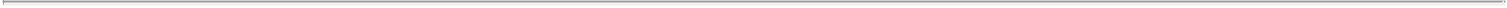 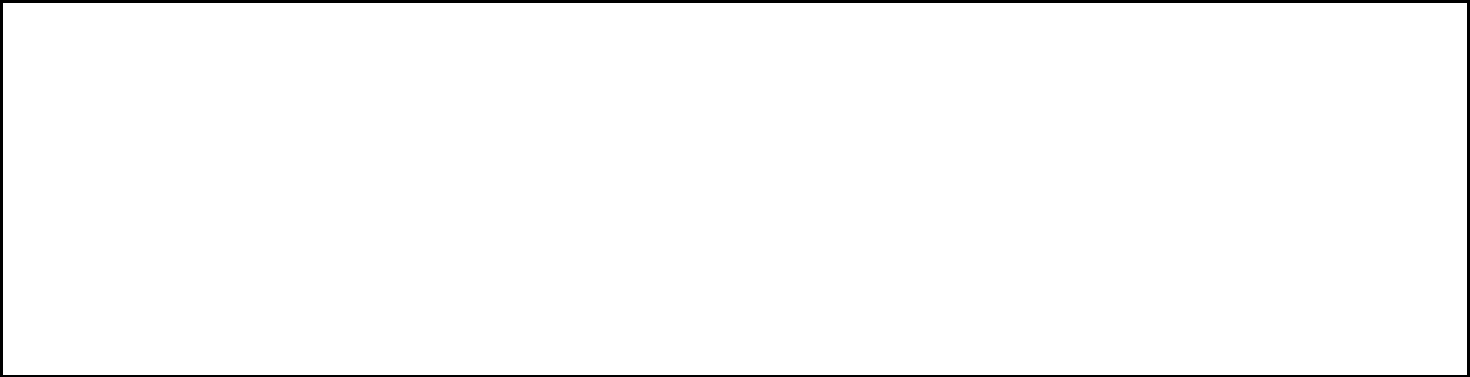 COVID-19 pandemic had no material adverse impact on our operating results, MAESTRO-NAFLD-1 study or liquidity for the quarter ended March 31, 2021 and the year ended December 31, 2020, but it did introduce clinical trial and operational risks and uncertainties that are both general in nature and relate specifically to our MAESTRO-NASH study. These risks and uncertainties, which are beyond our control, are referenced as “Risk Factors” and summarized in Part I, Item 1A, “Risk Factors” of our Annual Report on Form 10-K for the year ended December 31, 2020, filed with the SEC on February 25, 2021.General InformationWe were incorporated in Delaware in September 2011. Our principal executive offices are located at 200 Barr Harbor Drive, Suite 200, West Conshohocken, Pennsylvania 19428. Our telephone number is (267) 824-2827. Our website address is www.madrigalpharma.com. The contents of our website are not incorporated into, and do not form a part of, this prospectus supplement or the registration statement of which it forms a part.S-7Table of Contents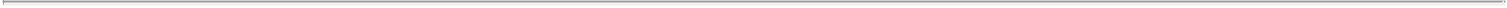 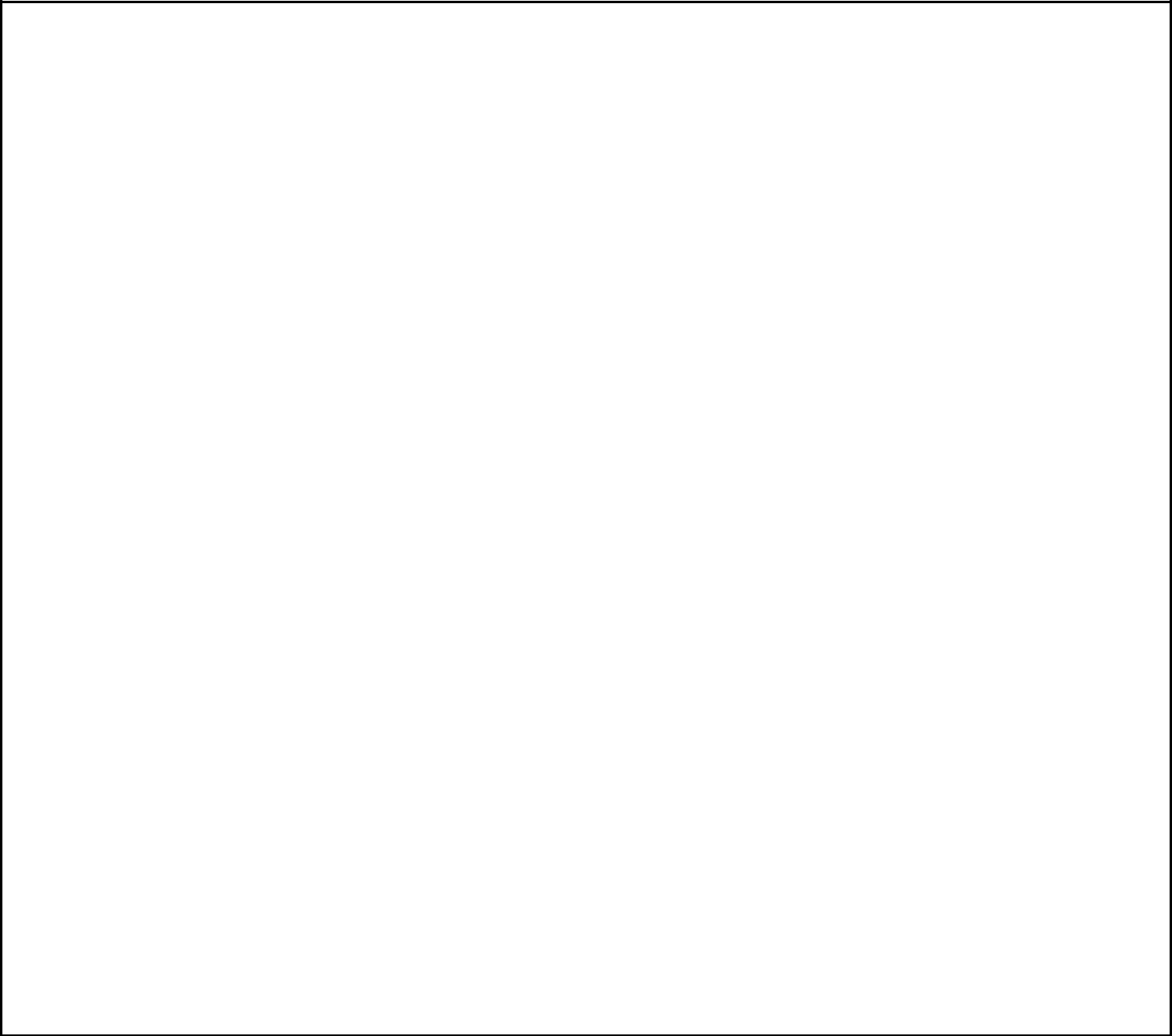 The OfferingThe following summary contains basic information about our common stock and the offering and is not intended to be complete. It does not contain all of the information that may be important to you. For a more complete understanding of our common stock, you should read the section entitled “Description of Capital Stock” in the accompanying prospectus.Common stock offered by us	Shares of our common stock having an aggregate offering price of up to $200,000,000Common stock to be outstanding after this offering Up to 17,814,512 shares, assuming sales of 1,751,313 shares of our common stock in theassuming the sale of all shares in this offering(1)	offering at a price of $114.20 per share, which was the closing price of our common stock on The Nasdaq Global Select Market on May 26, 2021. The actual number of shares issued will vary depending on the sales price under this offering.Manner of Offering“At the market offering” that may be made from time to time on The Nasdaq Global Select Market or other existing trading market for our common stock through our sales agent, Cowen. See “Plan of Distribution” on page S-19 of this prospectus supplement for more information.Use of ProceedsWe intend to use the net proceeds from the sale of shares of common stock offered under this prospectus supplement primarily for general corporate purposes, which may include clinical development, manufacturing, commercialization-related efforts, working capital and capital expenditures, expenses related to research, general and administrative expenses, and potential acquisitions of, or investments in, companies, technologies, products or assets that complement our business. See “Use of Proceeds” on page S-11 of this prospectus supplement for more information.Nasdaq Global Select Market SymbolMDGLRisk FactorsYour investment in our common stock involves substantial risks. You should read carefully the “Risk Factors” included and incorporated by reference in this prospectus supplement and the accompanying prospectus, including the risk factors incorporated by reference from our filings with the SEC.The common stock outstanding after the offering is based on 16,063,199 shares of our common stock outstanding as of March 31, 2021 and excludes the following:1,969,797 shares of common stock issuable upon conversion of our Series A Convertible Preferred Stock outstanding as of March 31, 2021;2,193,915 shares of our common stock issuable upon the exercise of options outstanding as of March 31, 2021, having a weighted average exercise price of $79.22 per share; andan aggregate of 575,782 shares of our common stock reserved for future issuance as of March 31, 2021 under our 2015 Stock Plan, as amended.S-8Table of Contents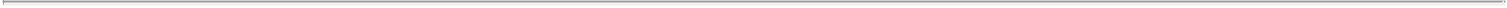 RISK FACTORSBefore making an investment decision, you should carefully consider the risks described below and discussed in the section titled “Risk Factors” in Part I, Item 1A of our Annual Report on Form 10-K for the fiscal year ended December 31, 2020 filed with the SEC on February 25, 2021, as well as the risks, uncertainties and additional information set forth in our SEC reports and in other documents incorporated by reference in this prospectus supplement and the accompanying prospectus. We expect to update these Risk Factors from time to time in the periodic and current reports that we file with the SEC after the date of this prospectus supplement. These updated Risk Factors will be incorporated by reference in this prospectus supplement.Our business, financial condition or results of operations could be materially adversely affected by any of these risks. The trading price of our common stock could decline due to any of these risks, and you may lose all or part of your investment. The risks and uncertainties we have described are not the only ones we face. Additional risks and uncertainties not presently known to us or that we currently deem immaterial may also affect our business, financial condition results of operations and prospects. Certain statements below are forward-looking statements. See the information included under the heading “Special Note Regarding Forward-Looking Statements.”Risks Relating to Ownership of Our Common StockThe price of our common stock has been, and may continue to be, volatile.Historically, the market price of our common stock has fluctuated over a wide range, and it is likely that the price of our common stock will continue to be volatile in the future. The closing price of our common stock has ranged from $108.54 to $137.59 per share during the period from January 1, 2021 to May 26, 2021. The market price of our common stock could be impacted due to a variety of factors, including, in addition to global and industry-wide events, the following:the losses we may incur;developments in patent or other proprietary rights owned or licensed by us, our collaborative partners or our competitors;the progress and results of our clinical trials;public concern as to the safety and efficacy of products developed by us or others; andlitigation.In addition, due to one or more of the foregoing factors in one or more future quarters, our results of operations may fall below the expectations of securities analysts and investors. In that event, the market price of our common stock could materially decline.A small number of our stockholders beneficially own a substantial amount of our common stock and have substantial control over us; therefore, your ability to influence corporate matters may be limited.Our directors and officers and certain stockholders affiliated with our officers and directors collectively beneficially owned approximately 29.7% of our outstanding common stock as of April 1, 2021 and acting together, may have the ability to impact matters submitted to our stockholders for approval. This concentration of ownership may have the effect of delaying, deferring or preventing a strategic transaction, even if such a transaction would benefit other stockholders.Anti-takeover provisions in our charter documents and under Delaware law could make an acquisition of our company, which may be beneficial to our stockholders, more difficult and may prevent attempts by our stockholders to replace or remove our current management.Provisions in our charter and bylaws may delay or prevent a merger, acquisition or other change of control that stockholders may consider favorable, including transactions in which you might otherwise receive aS-9Table of Contents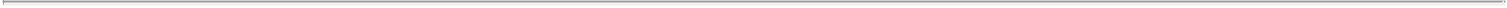 premium for your shares. These provisions include a classified board of directors. In addition, we are governed by the provisions of Section 203 of the Delaware General Corporation Law, which prohibits, with some exceptions, stockholders owning in excess of 15% of our outstanding voting stock from merging or combining with us. Although we believe these provisions together provide for an opportunity to receive higher bids by requiring potential acquirers to negotiate with our board of directors, they would apply even if such an offer may be considered beneficial by some stockholders.Future sales and issuances of our common stock or rights to purchase common stock could result in additional dilution of the percentage ownership of our stockholders and could cause our share price to fall.We expect that significant additional capital will be needed in the future to continue our planned operations. To the extent we raise additional capital by issuing equity securities, our stockholders may experience substantial dilution. We may sell common stock, convertible securities or other equity securities in one or more transactions at prices and in a manner we determine from time to time. If we sell common stock, convertible securities or other equity securities in more than one transaction, investors may be materially diluted by subsequent sales. Such sales may also result in material dilution to our existing stockholders, and new investors could gain rights superior to our existing stockholders.We do not anticipate paying cash dividends on our common stock, and accordingly, stockholders must rely on stock appreciation for any return on their investment.We have never declared or paid any cash dividend on our common stock and do not anticipate paying cash dividends on our common stock in the future. As a result, the only currently anticipated return to stockholders would be appreciation in the price of our common stock, which may never occur. Investors seeking cash dividends should not invest in our common stock.Sales of a significant number of shares of our common stock in the public markets or significant short sales of our common stock, or the perception that such sales could occur, could depress the market price of our common stock and impair our ability to raise capital.As of March 31, 2021, there were 1,969,797 shares of Series A Convertible Preferred Stock outstanding, all of which are currently convertible upon notice to us into 1,969,797 shares of common stock at the option of the holder. In addition, as of March 31, 2021, there were an additional 2,193,915 shares of our common stock issuable upon the exercise of outstanding stock options. Sales of a substantial number of shares of our common stock or other equity-related securities, from these or other sources, in the public markets could depress the market price of our common stock. If there are significant sales or short sales of our stock, the price decline that could result from this activity could cause the share price to decline further, which, in turn, may cause long holders of the common stock to sell their shares, thereby contributing to sales of common stock in the market. Such sales also may impair our ability to raise capital generally or through the sale of additional shares in the future at a time and price that our management deems acceptable.Risks Related to This OfferingIf you purchase shares of our common stock in this offering, you will experience immediate dilution in the net tangible book value of your shares.The shares sold in this offering, if any, will be sold from time to time at various prices. However, the expected offering price per share of our common stock may be higher than the net tangible book value per share of our outstanding common stock. Assuming that an aggregate of 1,751,313 shares of our common stock are sold at a price of $114.20 per share, the last reported sales price of our common stock on The Nasdaq Global Select Market on May 26, 2021, after deducting commissions and estimated aggregate offering expenses payable by us, you will experience immediate dilution of $88.63 per share, representing the difference between our as-adjustedS-10Table of Contents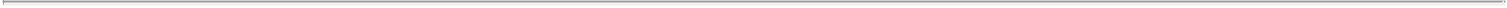 net tangible book value per share as of March 31, 2021 after giving effect to this offering and the assumed offering price of $114.20 per share. To the extent outstanding options are exercised or the Series A Convertible Preferred stock is converted, you will incur further dilution. See “Dilution” below for a more detailed illustration of the dilution you would incur if you participate in this offering.The actual number of shares we will issue under the Sales Agreement, at any one time or in total, is uncertain.Subject to certain limitations in the Sales Agreement and compliance with applicable law, we have the discretion to deliver a placement notice to Cowen at any time throughout the term of the Sales Agreement. The number of shares that are sold by Cowen after delivering a placement notice will fluctuate based on the market price of our common stock during the sales period and limits we set with Cowen. Because the price per share of each share sold will fluctuate based on the market price of our common stock during the sales period, it is not possible at this stage to predict the number of shares that will be ultimately issued.The common stock offered hereby will be sold in “at the market offerings,” and investors who buy shares at different times will likely pay different prices.Investors who purchase shares in this offering at different times will likely pay different prices, and so may experience different outcomes in their investment results. We will have discretion, subject to market demand, to vary the timing, prices, and numbers of shares sold. There is no minimum or maximum sales price in this offering. Investors may experience a decline in the value of their shares as a result of share sales made at prices lower than the prices they paid.We have broad discretion in the use of the net proceeds from this offering, and may not use them effectively.Our management will have broad discretion in the application of the net proceeds from this offering, including for any of the purposes described in the section entitled “Use of Proceeds,” and you will not have the opportunity as part of your investment decision to assess whether the net proceeds are being used appropriately. Because of the number and variability of factors that will determine our use of the net proceeds from this offering, their ultimate use may vary substantially from their currently intended use. Our management might not apply our net proceeds in ways that ultimately increase the value of your investment. We intend to use the net proceeds from the sale of shares of common stock offered under this prospectus supplement primarily for general corporate purposes, which may include clinical development, manufacturing, commercialization-related efforts, working capital and capital expenditures, expenses related to research, general and administrative expenses, and potential acquisitions of, or investments in, companies, technologies, products or assets that complement our business. The failure by our management to apply these funds effectively could harm our business. Pending their use to fund operations, we may invest the net proceeds from this offering in short- and intermediate-term, interest-bearing obligations, investment-grade instruments, certificates of deposit or direct or guaranteed obligations of the U.S. government. These investments may not yield a favorable return to our stockholders. If we do not invest or apply the net proceeds from this offering in ways that enhance stockholder value, we may fail to achieve expected financial results, which could cause our stock price to decline.S-11Table of Contents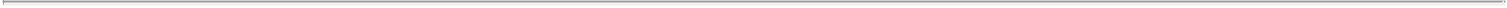 USE OF PROCEEDSWe may issue and sell shares of our common stock having aggregate gross sales proceeds of up to $200,000,000 from time to time (before deducting sales agent commissions and expenses). Because there is no minimum offering amount required as a condition to close this offering, the actual total public offering amount, commissions and proceeds to us, if any, are not determinable at this time.We intend to use the net proceeds from the sale of shares of common stock offered under this prospectus supplement primarily for general corporate purposes, which may include clinical development, manufacturing, commercialization-related efforts, working capital, capital expenditures, research expenses, general and administrative expenses, and potential acquisitions of, or investments in, companies, technologies, products or assets that complement our business.The expected use of net proceeds from this offering represents our intentions based upon our current plans and business conditions, which could change in the future as our plans and business conditions evolve. The amounts and timing of our actual expenditures will depend on numerous factors, including the progress of our clinical trials and other development efforts and other factors described under “Risk Factors” in this prospectus supplement, the accompanying base prospectus and the documents incorporated by reference herein and therein, as well as the amount of cash used in our operations. We may find it necessary or advisable to use the net proceeds for other purposes, and we will have broad discretion in the timing and application of the net proceeds. Pending the use of the net proceeds described above, we may invest the net proceeds from this offering in a variety of capital preservation investments, including short- and intermediate-term, interest-bearing obligations, investment-grade instruments, certificates of deposit or direct or guaranteed obligations of the U.S. government.S-12Table of Contents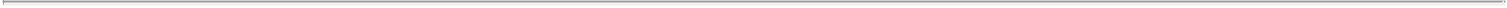 DIVIDEND POLICYWe do not currently anticipate declaring or paying cash dividends on our capital stock in the foreseeable future. We currently intend to retain all of our future earnings, if any, to finance the operation and expansion of our business. Any future determination relating to our dividend policy will be made at the discretion of our board of directors and will depend on a number of factors, including future earnings, capital requirements, future prospects, contractual restrictions and covenants and other factors that our board of directors may deem relevant.S-13Table of Contents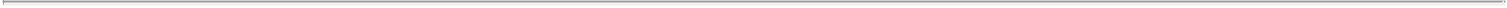 DILUTIONIf you invest in our common stock, your interest will be diluted to the extent of the difference between the price per share you pay in this offering and the net tangible book value per share of our common stock immediately after this offering. Our net tangible book value of our common stock as of March 31, 2021 was approximately $259,846,000, or approximately $16.18 per share of common stock based upon 16,063,199 shares outstanding. Net tangible book value per share is equal to our total tangible assets, less our total liabilities, divided by the total number of shares outstanding as of March 31, 2021.After giving effect to the sale of our common stock in this offering in the aggregate amount of $200 million at an assumed offering price of $114.20 per share, the last reported sale price of our common stock on The Nasdaq Global Select Market on May 26, 2021, and after deducting commissions and estimated offering expenses payable by us, our as adjusted net tangible book value as of March 31, 2021 would have been $455,556,000, or $25.57 per share of common stock. This represents an immediate increase in net tangible book value of $9.39 per share to our existing stockholders and an immediate dilution in net tangible book value of $88.63 per share to new investors in this offering.The following table illustrates this calculation on a per share basis. The as adjusted information is illustrative only and will adjust based on the actual price to the public, the actual number of shares sold and other terms of the offering determined at the time shares of our common stock are sold pursuant to this prospectus supplement. The as adjusted information assumes that all of our common stock in the aggregate amount of $200 million is sold at the assumed offering price of $114.20 per share, the last reported sale price of our common stock on The Nasdaq Global Select Market on May 26, 2021. The shares sold in this offering, if any, will be sold from time to time at various prices.The common stock outstanding after the offering is based on 16,063,199 shares of our common stock outstanding as of March 31, 2021 and excludes the following:1,969,797 shares of common stock issuable upon conversion of our Series A Convertible Preferred Stock outstanding as of March 31, 2021;2,193,915 shares of our common stock issuable upon the exercise of options outstanding as of March 31, 2021, having a weighted average exercise price of $79.22 per share; andan aggregate of 575,782 shares of our common stock reserved for future issuance as of March 31, 2021 under our 2015 Stock Plan, as amended.An increase of $1.00 per share in the price at which the shares are sold from the assumed offering price of $114.20 per share shown in the table above would increase our adjusted net tangible book value per share after the offering to $25.59 per share and would increase the dilution in net tangible book value per share to new investors in this offering to $89.61 per share, after deducting commissions and estimated aggregate offering expenses payable by us. A decrease of $1.00 per share in the price at which the shares are sold from the assumedS-14Table of Contents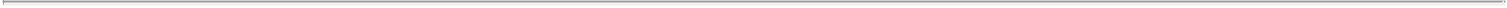 offering price of $114.20 per share shown in the table above would decrease our adjusted net tangible book value per share after the offering to $25.55 per share and would decrease the dilution in net tangible book value per share to new investors in this offering to $87.65 per share, after deducting commissions and estimated aggregate offering expenses payable by us. This information is supplied for illustrative purposes only.To the extent that outstanding options are exercised or the Series A Convertible Preferred Stock is converted, you will experience further dilution. In addition, we may choose to raise additional capital due to market conditions or strategic considerations even if we believe we have sufficient funds for our current or future operating plans. To the extent that additional capital is raised through the sale of equity or convertible debt securities, the issuance of such securities may result in further dilution to our stockholders.S-15Table of Contents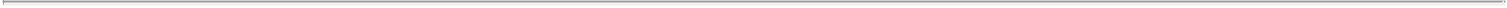 MATERIAL U.S. FEDERAL INCOME TAX CONSEQUENCES TO NON-U.S. HOLDERSThe following discussion is a summary of the material U.S. federal income tax consequences to non-U.S. holders (as defined below) of the purchase, ownership and disposition of the shares of common stock issued pursuant to this offering, but does not purport to be a complete analysis of all potential tax effects. The effects of other U.S. federal tax laws, such as estate and gift tax laws, and any applicable state, local or foreign tax laws are not discussed. This discussion is based on the Internal Revenue Code of 1986, as amended, or the Code, Treasury Regulations promulgated thereunder, judicial decisions, and published rulings and administrative pronouncements of the U.S. Internal Revenue Service, or IRS, in effect as of the date of this Prospectus Supplement. These authorities may change or be subject to differing interpretations. Any such change or differing interpretation may be applied retroactively in a manner that could adversely affect a non-U.S. holder of our common stock. We have not sought and will not seek any rulings from the IRS regarding the matters discussed below. There can be no assurance the IRS or a court will not take a contrary position regarding the tax consequences of the purchase, ownership and disposition of our common stock.This discussion is limited to non-U.S. holders that hold our common stock as a “capital asset” within the meaning of Section 1221 of the Code (property held for investment). This discussion does not address all U.S. federal income tax consequences relevant to a non-U.S. holder’s particular circumstances, including the impact of the alternative minimum tax or the unearned income Medicare contribution tax. In addition, it does not address consequences relevant to holders subject to particular rules, including, without limitation:U.S. expatriates and certain former citizens or long-term residents of the United States;persons holding our common stock as part of a hedge, straddle or other risk reduction strategy or as part of a conversion transaction or other integrated investment;banks, insurance companies, and other financial institutions;brokers, dealers or traders in securities or currencies;“controlled foreign corporations,” “passive foreign investment companies,” and corporations that accumulate earnings to avoid U.S. federal income tax;partnerships or other entities or arrangements treated as partnerships for U.S. federal income tax purposes (and investors therein);tax-exempt organizations or governmental organizations;persons deemed to sell our common stock under the constructive sale provisions of the Code;persons that own, or have owned, actually or constructively, more than 5% of our common stock;persons for whom our common stock constitutes “qualified small business stock” within the meaning of Section 1202 of the Code;persons subject to special tax accounting rules as a result of any item of gross income with respect to our common stock being taken into account in an “applicable financial statement” (as defined in the Code);persons who hold or receive our common stock pursuant to the exercise of any employee stock option or otherwise as compensation; andtax-qualified retirement plans.If a partnership (or other entity treated as a partnership for U.S. federal income tax purposes) holds our common stock, the tax treatment of a partner in the partnership will depend on the status of the partner, the activities of the partnership and certain determinations made at the partner level. Partnerships holding our common stock and the partners in such partnerships should consult their tax advisors regarding the U.S. federal income tax consequences to them.S-16Table of Contents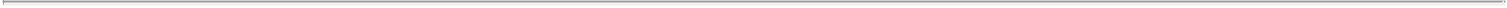 THIS DISCUSSION IS FOR INFORMATION PURPOSES ONLY AND IS NOT INTENDED AS LEGAL OR TAX ADVICE. INVESTORS SHOULD CONSULT THEIR TAX ADVISORS WITH RESPECT TO THE APPLICATION OF THE U.S. FEDERAL INCOME TAX LAWS TO THEIR PARTICULAR SITUATIONS AS WELL AS ANY TAX CONSEQUENCES OF THE PURCHASE, OWNERSHIP AND DISPOSITION OF OUR COMMON STOCK ARISING UNDER THE U.S. FEDERAL ESTATE OR GIFT TAX LAWS OR UNDER THE LAWS OF ANY STATE, LOCAL OR NON-U.S. TAXING JURISDICTION OR UNDER ANY APPLICABLE INCOME TAX TREATY.Definition of a Non-U.S. HolderFor purposes of this discussion, a “non-U.S. holder” is any beneficial owner of our common stock that is not a “U.S. person,” a partnership or an entity disregarded as separate from its owner, each for United States federal income tax purposes. A U.S. person is any person that, for U.S. federal income tax purposes, is:an individual who is a citizen or resident of the United States;a corporation (or other entity treated as a corporation for U.S. federal income tax purposes) created or organized under the laws of the United States, any state thereof, or the District of Columbia;an estate, the income of which is subject to U.S. federal income tax regardless of its source; ora trust (1) the administration of which is subject to the primary supervision of a U.S. court and the control of one or more United States persons (within the meaning of Section 7701(a)(30) of the Code), or (2) that has made a valid election under applicable Treasury Regulations to continue to be treated as a United States person.DistributionsAs described in the section entitled “Dividend Policy,” we do not anticipate paying dividends to holders of our common stock in the foreseeable future. However, if we do make distributions on our common stock, such distributions of cash or property on our common stock will constitute dividends for U.S. federal income tax purposes to the extent paid from our current or accumulated earnings and profits, as determined under U.S. federal income tax principles. Amounts not treated as dividends for U.S. federal income tax purposes will constitute a return of capital and first be applied against and reduce a non-U.S. holder’s adjusted tax basis in its common stock, but not below zero. Any excess will be treated as capital gain and will be treated as described below in the section relating to the sale or disposition of our common stock. Because we may not know the extent to which a distribution is a dividend for U.S. federal income tax purposes at the time it is made, for purposes of the withholding rules discussed below we or the applicable withholding agent may treat the entire distribution as a dividend.Subject to the discussion below on backup withholding and FATCA, dividends paid to a non-U.S. holder of our common stock that are not effectively connected with the non-U.S. holder’s conduct of a trade or business within the United States will be subject to U.S. federal withholding tax at a rate of 30% of the gross amount of the dividends (or such lower rate specified by an applicable income tax treaty).Non-U.S. holders will be entitled to a reduction in or an exemption from withholding on dividends as a result of either (a) an applicable income tax treaty or (b) the non-U.S. holder holding our common stock in connection with the conduct of a trade or business within the United States and dividends being effectively connected with that trade or business. To claim such a reduction in or exemption from withholding, the non-U.S. holder must provide the applicable withholding agent with a properly executed (a) IRS Form W-8BEN or W-8BEN-E (or other applicable documentation) claiming an exemption from or reduction of the withholding tax under the benefit of an income tax treaty between the United States and the country in which the non-U.S. holder resides or is established, or (b) IRS Form W-8ECI stating that the dividends are not subject to withholding tax because they are effectively connected with the conduct by the non-U.S. holder of a trade or business within theS-17Table of Contents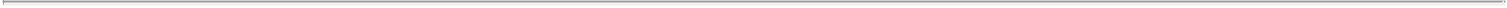 United States, as may be applicable. These certifications must be provided to the applicable withholding agent prior to the payment of dividends and must be updated periodically. Non-U.S. holders that do not timely provide the applicable withholding agent with the required certification, but that qualify for a reduced rate under an applicable income tax treaty, may obtain a refund of any excess amounts withheld by timely filing an appropriate claim for refund with the IRS.If dividends paid to a non-U.S. holder are effectively connected with the non-U.S. holder’s conduct of a trade or business within the United States (and, if required by an applicable income tax treaty, the non-U.S. holder maintains a permanent establishment in the United States to which such dividends are attributable), then, although exempt from U.S. federal withholding tax (provided the non-U.S. holder provides appropriate certification, as described above), the non-U.S. holder will be subject to U.S. federal income tax on such dividends on a net income basis at the regular graduated U.S. federal income tax rates. In addition, a non-U.S. holder that is a corporation may be subject to a branch profits tax at a rate of 30% (or such lower rate specified by an applicable income tax treaty) on its effectively connected earnings and profits for the taxable year that are attributable to such dividends, as adjusted for certain items. Non-U.S. holders should consult their tax advisors regarding their entitlement to benefits under any applicable income tax treaty.Sale or Other Disposition of Common StockSubject to the discussions below on backup withholding and FATCA, a non-U.S. holder will not be subject to U.S. federal income tax on any gain realized upon the sale or other disposition of our common stock unless:the gain is effectively connected with the non-U.S. holder’s conduct of a trade or business within the United States (and, if required by an applicable income tax treaty, the non-U.S. holder maintains a permanent establishment in the United States to which such gain is attributable);the non-U.S. holder is a nonresident alien individual present in the United States for 183 days or more during the taxable year of the disposition and certain other requirements are met; orour common stock constitutes U.S. real property interests, or USRPIs, by reason of our status as a U.S. real property holding corporation, or USRPHC, for U.S. federal income tax purposes.Gain described in the first bullet point above will generally be subject to U.S. federal income tax on a net income basis at the regular graduated U.S. federal income tax rates. A non-U.S. holder that is a foreign corporation also may be subject to a branch profits tax at a rate of 30% (or such lower rate specified by an applicable income tax treaty) on such effectively connected gain, as adjusted for certain items.A non-U.S. holder described in the second bullet point above will be subject to U.S. federal income tax at a rate of 30% (or such lower rate specified by an applicable income tax treaty) on any gain derived from the disposition, which may be offset by certain U.S. source capital losses of the non-U.S. holder (even though the individual is not considered a resident of the United States) provided the non-U.S. holder has timely filed U.S. federal income tax returns with respect to such losses.With respect to the third bullet point above, we believe we are not currently and do not anticipate becoming a USRPHC. Because the determination of whether we are a USRPHC depends on the fair market value of our USRPIs relative to the fair market value of our other business assets and our non-U.S. real property interests, however, there can be no assurance we are not a USRPHC or will not become one in the future. Even if we are or were to become a USRPHC, gain arising from the sale or other taxable disposition by a non-U.S. holder of our common stock will not be subject to U.S. federal income tax if our common stock is “regularly traded,” as defined by applicable Treasury Regulations, on an established securities market, and such non-U.S. holder owned, actually and constructively, 5% or less of our common stock throughout the shorter of the five-year period ending on the date of the sale or other taxable disposition or the non-U.S. holder’s holding period. If we are a USRPHC and either our common stock is not regularly traded on an established securities market or aS-18Table of Contents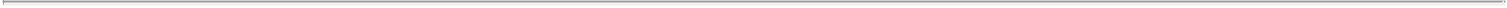 non-U.S. holder holds more than 5% of our outstanding common stock, directly or indirectly, during the applicable testing period, such non-U.S. holder’s gain on the disposition of shares of our common stock generally will be taxed in the same manner as gain that is effectively connected with the conduct of a U.S. trade or business, except that the branch profits tax generally will not apply. If we are a USRPHC and our common stock is not regularly traded on an established securities market, a non-U.S. holder’s proceeds received on the disposition of our common stock will also generally be subject to withholding at a rate of 15%. Prospective investors are encouraged to consult their tax advisors regarding the possible consequences to them if we are, or were to become, a USRPHC.Non-U.S. holders should consult their tax advisors regarding potentially applicable income tax treaties that may provide for different rules.Information Reporting and Backup WithholdingSubject to the discussion below on FATCA, a non-U.S. holder will not be subject to backup withholding with respect to distributions on our common stock we make to the non-U.S. holder, provided the applicable withholding agent does not have actual knowledge or reason to know such holder is a United States person and the holder certifies its non-U.S. status, such as by providing a valid IRS Form W-8BEN, W-8BEN-E or W-8ECI, or other applicable certification. However, information returns generally will be filed with the IRS in connection with any distributions (including deemed distributions) made on our common stock to the non-U.S. holder, regardless of whether any tax was actually withheld. Copies of these information returns may also be made available under the provisions of a specific treaty or agreement to the tax authorities of the country in which the non-U.S. holder resides or is established.Information reporting and backup withholding may apply to the proceeds of a sale or other taxable disposition of our common stock within the United States, and information reporting may (although backup withholding generally will not) apply to the proceeds of a sale or other taxable disposition of our common stock outside the United States conducted through certain U.S.-related financial intermediaries, in each case, unless the beneficial owner certifies under penalty of perjury that it is a non-U.S. holder on IRS Form W-8BEN or W-8BEN-E, or other applicable form (and the payor does not have actual knowledge or reason to know that the beneficial owner is a U.S. person) or such owner otherwise establishes an exemption. Proceeds of a disposition of our common stock conducted through a non-U.S. office of a non-U.S. broker generally will not be subject to backup withholding or information reporting.Backup withholding is not an additional tax. Any amounts withheld under the backup withholding rules may be allowed as a refund or a credit against a non-U.S. holder’s U.S. federal income tax liability, provided the required information is timely furnished to the IRS.FATCAWithholding taxes may be imposed under the Foreign Account Tax Compliance Act, or FATCA, on certain types of payments made to non-U.S. financial institutions and certain other non-U.S. entities. Specifically, a 30% withholding tax may be imposed on dividends (including deemed dividends) paid on our common stock and, subject to the discussion of certain proposed Treasury Regulations below, or gross proceeds from the sale or other disposition of our common stock paid to a “foreign financial institution” or a “non-financial foreign entity” (each as defined in the Code), unlessthe foreign financial institution undertakes certain diligence and reporting obligations, (2) the non-financial foreign entity either certifies it does not have any “substantial United States owners” (as defined in the Code) or furnishes identifying information regarding each substantial United States owner, or (3) the foreign financial institution or non-financial foreign entity otherwise qualifies for an exemption from these rules. If the payee is a foreign financial institution and is subject to the diligence and reporting requirements in (1) above, it must enter into an agreement with the U.S. Department of the Treasury requiring, among other things, that it undertake to identify accounts held by certain “specified United StatesS-19Table of Contents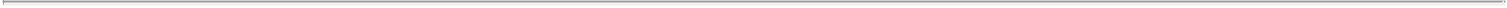 persons” or “United States-owned foreign entities” (each as defined in the Code), annually report certain information about such accounts, and withhold 30% on certain payments to non-compliant foreign financial institutions and certain other account holders. Foreign financial institutions located in jurisdictions that have an intergovernmental agreement with the United States governing FATCA may be subject to different rules.Under the applicable Treasury Regulations and administrative guidance, withholding under FATCA generally applies to payments of dividends (including deemed dividends) paid on our common stock. The U.S. Treasury recently released proposed Treasury Regulations which, if finalized in their present form, would eliminate the federal withholding tax under FATCA applicable to the gross proceeds of a sale or other disposition of our common stock. In its preamble to such proposed Treasury Regulations, the U.S. Treasury stated that taxpayers may generally rely on the proposed regulations until final regulations are issued. Because we may not know the extent to which a distribution is a dividend for U.S. federal income tax purposes at the time it is made, for purposes of these withholding rules we or the applicable withholding agent may treat the entire distribution as a dividend. Prospective investors should consult their tax advisors regarding the potential application of FATCA on their investment in our common stock.S-20Table of Contents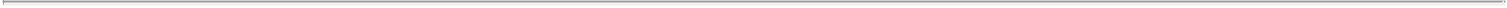 PLAN OF DISTRIBUTIONWe have entered into a Sales Agreement with Cowen, under which we may issue and sell from time to time up to $200,000,000 of our common stock through or to Cowen as our sales agent or principal. Sales of our common stock, if any, will be made at market prices by any method that is deemed to be an “at the market offering” as defined in Rule 415 under the Securities Act.Cowen will offer our common stock subject to the terms and conditions of the Sales Agreement on a daily basis or as otherwise agreed upon by us and Cowen. We will designate the maximum amount of common stock to be sold through Cowen on a daily basis or otherwise determine such maximum amount together with Cowen. Subject to the terms and conditions of the Sales Agreement, Cowen will use its commercially reasonable efforts to sell on our behalf all of the shares of common stock requested to be sold by us. We may instruct Cowen not to sell common stock if the sales cannot be effected at or above the price designated by us in any such instruction. Cowen or we may suspend the offering of our common stock being made through Cowen under the Sales Agreement upon proper notice to the other party. Cowen and we each have the right, by giving written notice as specified in the Sales Agreement, to terminate the Sales Agreement in each party’s sole discretion at any time.The aggregate compensation payable to Cowen as sales agent equals up to 3.0% of the gross sales price of the shares sold through it pursuant to the Sales Agreement. We have also agreed to reimburse Cowen up to $50,000 of Cowen’s actual outside legal expenses incurred by Cowen in connection with this offering. We estimate that the total expenses of the offering payable by us, excluding commissions payable to Cowen under the Sales Agreement, will be approximately $225,000.The remaining sales proceeds, after deducting any expenses payable by us and any transaction fees imposed by any governmental, regulatory, or self-regulatory organization in connection with the sales, will equal our net proceeds for the sale of such common stock.Cowen will provide written confirmation to us following the close of trading on The Nasdaq Global Select Market on each day in which common stock is sold through it as sales agent under the Sales Agreement. Each confirmation will include the number of shares of common stock sold through it as sales agent on that day, the volume weighted average price of the shares sold, the percentage of the daily trading volume and the net proceeds to us.We will report at least quarterly the number of shares of common stock sold through Cowen under the Sales Agreement and the net proceeds to us in connection with the sales of common stock.Settlement for sales of common stock will occur, unless the parties agree otherwise, on the second business day that is also a trading day following the date on which any sales were made in return for payment of the net proceeds to us. There is no arrangement for funds to be received in an escrow, trust or similar arrangement.In connection with the sales of our common stock on our behalf, Cowen will be deemed to be an “underwriter” within the meaning of the Securities Act, and the compensation paid to Cowen will be deemed to be underwriting commissions or discounts. We have agreed in the Sales Agreement to provide indemnification and contribution to Cowen against certain liabilities, including liabilities under the Securities Act. As sales agent, Cowen will not engage in any transactions that stabilizes our common stock.Our common stock is listed on The Nasdaq Global Select Market and trades under the symbol “MDGL.” The transfer agent of our common stock is Computershare Trust Company, N.A.Cowen and/or its affiliates have provided, and may in the future provide, various investment banking and other financial services for us for which services they have received and, may in the future receive, customary fees.S-21Table of Contents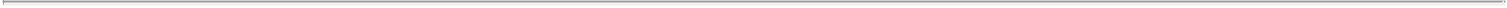 LEGAL MATTERSThe validity of the securities offered by this prospectus supplement and the accompanying prospectus will be passed upon for us by Hogan Lovells US LLP, Washington, D.C. Certain legal matters will be passed upon for Cowen by Duane Morris LLP, New York, New York.EXPERTSThe financial statements and management’s assessment of the effectiveness of internal control over financial reporting (which is included in Management’s Report on Internal Control over Financial Reporting) incorporated in this Prospectus by reference to the Annual Report on Form 10-K for the year ended December 31, 2020 have been so incorporated in reliance on the report of PricewaterhouseCoopers LLP, an independent registered public accounting firm, given on the authority of said firm as experts in auditing and accounting.WHERE YOU CAN FIND MORE INFORMATIONWe have on file with the SEC an effective “shelf” registration statement on Form S-3 relating to the securities that may be offered and sold hereunder. The full registration statement, including exhibits thereto, contains additional relevant information about us and these securities that, as permitted by the rules and regulations of the SEC, we have not included in this prospectus supplement or the accompanying prospectus. You should read the full registration statement for further information about us and these securities.Any statement made in this prospectus supplement or the accompanying prospectus concerning the contents of any contract, agreement or other document is only a summary of the actual contract, agreement or other document. If we have filed any contract, agreement or other document as an exhibit to the registration statement, then you should read the exhibit for a more complete understanding of the document or matter involved.We maintain a website at www.madrigalpharma.com. We make our SEC filings available on our website, free of charge, as soon as reasonably practicable after such materials are filed with, or furnished to, the SEC. Information presented or accessed through our website is not incorporated into, or made a part of, this prospectus supplement or the accompanying prospectus.Our SEC filings are available from the SEC’s Internet site at http://www.sec.gov, which contains reports, proxy and information statements and other information regarding issuers that file electronically with the SEC.In addition, our common stock is listed on The Nasdaq Global Select Market and similar information concerning us can be inspected and copied at the offices of The Nasdaq Stock Market, One Liberty Plaza, 165 Broadway, New York, NY 10006.INCORPORATION OF CERTAIN DOCUMENTS BY REFERENCEThis prospectus supplement and the accompanying prospectus are part of a registration statement on Form S-3 filed by us with the SEC on June 1, 2021 (File No. 333-256666). This prospectus supplement and the accompanying prospectus do not contain all of the information set forth in the registration statement, certain parts of which are omitted in accordance with the rules and regulations of the SEC. For further information about us and the securities offered by this prospectus supplement and the accompanying prospectus, we refer you to the registration statement and its exhibits and schedules which may be obtained as described herein.The SEC’s rules allow us to “incorporate by reference” information into this prospectus supplement and the accompanying prospectus, which means that we can disclose important information to you by referring you toS-22Table of Contents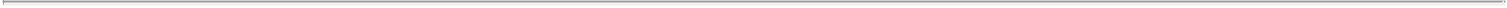 another document filed separately with the SEC. The information incorporated by reference is considered to be part of this prospectus supplement and the accompanying prospectus. This prospectus supplement and the accompanying prospectus incorporate by reference the documents listed below that we have previously filed with the SEC:our Annual Report on Form 10-K for the fiscal year ended December 31, 2020, as filed with the SEC on February 25, 2021 (including the portions of our Definitive Proxy Statement on Schedule 14A filed on April 30, 2021 that are expressly incorporated by reference therein);our Quarterly Report on Form 10-Q for the quarter ended March 31, 2021 as filed with the SEC on May 6, 2021;our Current Report on Form 8-K, as filed with the SEC on May 18, 2021; andthe description of our common stock contained in our Registration Statement on Form 8-A, filed with the SEC on January 26, 2007, as amended by the description of our common stock contained in Exhibit 4.1 to our Registration Statement on Form S-3 filed on June 1, 2021, and including any amendment or report filed for the purpose of updating such description.We also incorporate by reference into this prospectus supplement and the accompanying prospectus all documents filed by us with the SEC pursuant to Sections 12(a), 13(c), 14 or 15(d) of the Exchange Act prior to the termination of any offering of securities made by this prospectus supplement and the accompanying prospectus. Nothing in this prospectus supplement or the accompanying prospectus shall be deemed to incorporate information furnished but not filed with the SEC (including without limitation, information furnished under Item 2.02 or Item 7.01 of Form 8-K, and any exhibits relating to such information).Any statement contained in this prospectus supplement or the accompanying prospectus or in a document incorporated or deemed to be incorporated by reference in this prospectus supplement or the accompanying prospectus shall be deemed to be modified or superseded for purposes of this prospectus supplement or the accompanying prospectus to the extent that a statement contained herein or in any other subsequently filed document which also is or is deemed to be incorporated by reference modifies or supersedes the statement. Any statement so modified or superseded shall not be deemed, except as so modified or superseded, to constitute a part of this prospectus supplement and the accompanying prospectus.You may request a copy of the filings incorporated herein by reference, including exhibits to such documents that are specifically incorporated by reference, at no cost, by writing or calling us at the following address or telephone number:Alex HowarthChief Financial OfficerMadrigal Pharmaceuticals, Inc.Four Tower Bridge200 Barr Harbor Drive, Suite 200West Conshohocken, Pennsylvania 19428(267) 824-2827Statements contained in this prospectus supplement and the accompanying prospectus as to the contents of any contract or other documents are not necessarily complete, and in each instance investors are referred to the copy of the contract or other document filed as an exhibit to the registration statement, each such statement being qualified in all respects by such reference and the exhibits and schedules thereto.S-23Table of Contents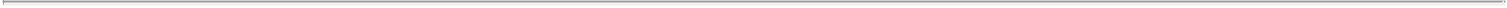 PROSPECTUSMadrigal Pharmaceuticals, Inc.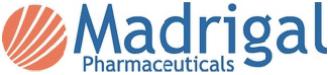 Common StockPreferred StockWarrantsDebt SecuritiesUnits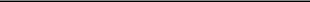 From time to time, we may offer and sell, in one or more offerings, common stock, preferred stock, warrants, debt securities or units consisting of any combination of the other securities described in this prospectus. The preferred stock, warrants or debt securities may be convertible into or exercisable or exchangeable for common stock, preferred stock or other securities. We may offer any combination of the securities, in separate series or classes and in amounts, at prices and on terms described in one or more supplements to this prospectus. In addition, this prospectus may be used to offer securities for certain selling stockholders.This prospectus describes some of the general terms that may apply to the securities we and/or any selling stockholder may offer and sell and the general manner in which they may be offered. Each time we and/or any selling stockholder offer securities pursuant to this prospectus, we will provide one or more supplements to this prospectus or free writing prospectuses that contain specific information about the offering and the terms of any securities being sold. You should carefully read this prospectus, any prospectus supplement and any free writing prospectus, as well as any documents incorporated in any of the foregoing by reference, before you invest in our securities. This prospectus may not be used to sell our securities unless accompanied by a prospectus supplement. The prospectus supplement or any related free writing prospectus may also add, update, supplement, change or clarify information contained in this prospectus.Our common stock is traded on the NASDAQ Global Select Market under the symbol “MDGL.”We or any selling stockholder may offer and sell our securities to or through one or more agents, underwriters, dealers or other third parties or directly to one or more purchasers on a continuous or delayed basis. If agents, underwriters or dealers are used to sell our securities, we or any selling stockholder will name them and describe their compensation in a prospectus supplement. The price to the public of our securities and the net proceeds we expect to receive from the sale of such securities will also be set forth in a prospectus supplement. We will not receive any proceeds from the sale of securities by selling stockholders.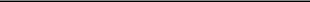 INVESTING IN OUR SECURITIES INVOLVES A HIGH DEGREE OF RISK. YOU SHOULD REVIEW CAREFULLY THE RISKS AND UNCERTAINTIES REFERENCED UNDER THE HEADING “RISK FACTORS” ON PAGE 4 OF THIS PROSPECTUS AS WELL AS THOSE CONTAINED IN THE APPLICABLE PROSPECTUS SUPPLEMENT AND ANY RELATED FREE WRITING PROSPECTUS, AND IN THE OTHER DOCUMENTS THAT ARE INCORPORATED BY REFERENCE INTO THIS PROSPECTUS OR THE APPLICABLE PROSPECTUS SUPPLEMENT.Neither the Securities and Exchange Commission nor any state securities commission has approved or disapproved of these securities or determined if this prospectus is truthful or complete. Any representation to the contrary is a criminal offense.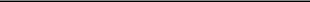 The date of this prospectus is June 1, 2021.Table of Contents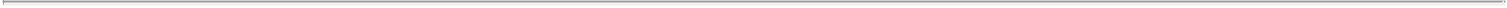 TABLE OF CONTENTSWe are responsible for the information contained and incorporated by reference in this prospectus, in any accompanying prospectus supplement, and in any related free writing prospectus we prepare or authorize. We have not authorized anyone to give you any other information, and we take no responsibility for any other information that others may give you. If you are in a jurisdiction where offers to sell, or solicitations of offers to purchase, the securities offered by this documentation are unlawful, or if you are a person to whom it is unlawful to direct these types of activities, then the offer presented in this document does not extend to you. The information contained in this document speaks only as of the date of this document, unless the information specifically indicates that another date applies. Our business, financial condition, results of operations and prospectus may have changed since those dates.Table of Contents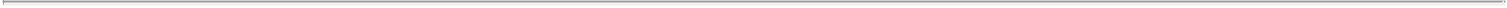 ABOUT THIS PROSPECTUSThis prospectus is part of an automatic shelf registration statement that we filed with the Securities and Exchange Commission, or the SEC, as a “well-known seasoned issuer” as defined in Rule 405 under the Securities Act of 1933, as amended, or the Securities Act. Under this shelf registration process, we and/or selling stockholders may offer any security, or any combination of the securities, described in this prospectus from time to time in one or more offerings. This prospectus only provides you with a general description of the securities we and/or selling stockholders may offer. Each time we and/or selling stockholders offer a type or series of securities under this prospectus, we will provide a prospectus supplement that will contain more specific information about the specific terms of the offering. We may also authorize one or more free writing prospectuses to be provided to you that may contain material information relating to these offerings. This prospectus may not be used to sell our securities unless accompanied by a prospectus supplement. Each such prospectus supplement and any free writing prospectus that we may authorize to be provided to you may also add, update, supplement, change or clarify information contained in this prospectus or in documents incorporated by reference into this prospectus. We urge you to carefully read this prospectus, any applicable prospectus supplement and any related free writing prospectus, together with the information incorporated herein by reference as described under the headings “Where You Can Find Additional Information” and “Incorporation of Certain Information by Reference” before you invest in our securities.Neither we nor any selling stockholder have authorized anyone to provide you with information in addition to or different from that contained in this prospectus, any applicable prospectus supplement and any related free writing prospectus. We take no responsibility for, and can provide no assurances as to the reliability of, any information not contained in this prospectus, any applicable prospectus supplement or any related free writing prospectus that we or a selling stockholder may authorize to be provided to you. This prospectus is an offer to sell only the securities offered hereby, but only under circumstances and in jurisdictions where it is lawful to do so. You should assume that the information in this prospectus, any applicable prospectus supplement or any related free writing prospectus is accurate only as of the date on the front of the document and that any information incorporated by reference is accurate only as of the date of the document incorporated by reference, regardless of the time of delivery of this prospectus, any applicable prospectus supplement or any related free writing prospectus, or any sale of a security.This prospectus contains summaries of certain provisions contained in some of the documents described herein, but reference is made to the actual documents for complete information. All of the summaries are qualified in their entirety by the actual documents. Copies of some of the documents referred to herein have been filed, will be filed or will be incorporated by reference as exhibits to the registration statement of which this prospectus is a part, and you may obtain copies of those documents as described below under the heading “Where You Can Find Additional Information.”Unless otherwise mentioned or unless the context requires otherwise, throughout this prospectus, any applicable prospectus supplement and any related free writing prospectus, the words “Madrigal,” “we,” “us,” “our,” the “company” or similar references refer to Madrigal Pharmaceuticals, Inc. and its subsidiaries; and the term “securities” refers collectively to our common stock, preferred stock, warrants, debt securities, units consisting of any combination of the securities described in this prospectus, and any combination of the foregoing.This prospectus and the information incorporated herein by reference contains references to trademarks, service marks and trade names owned by us or other companies. Solely for convenience, trademarks, service marks and trade names referred to in this prospectus and the information incorporated herein, including logos, artwork, and other visual displays, may appear without the ® or TM symbols, but such references are not intended to indicate, in any way, that we will not assert, to the fullest extent under applicable law, our rights or the rights of the applicable licensor to these trademarks, service marks and trade names. We do not intend our use or display of other companies’ trade names, service marks or trademarks to imply a relationship with, or endorsement or sponsorship of us by, any other companies. All trademarks, service marks and trade names included or incorporated by reference into this prospectus, any applicable prospectus supplement or any related free writing prospectus are the property of their respective owners.1Table of Contents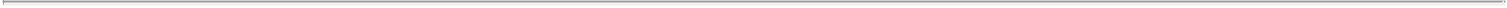 WHERE YOU CAN FIND ADDITIONAL INFORMATIONThis prospectus is part of a registration statement that we have filed with the SEC. Certain information in the registration statement has been omitted from this prospectus in accordance with the rules of the SEC. We are subject to the information requirements of the Securities Exchange Act of 1934, as amended, or the Exchange Act, and, in accordance therewith, file annual, quarterly and special reports, proxy statements and other information with the SEC. The SEC maintains a website that contains these documents, which may be accessed through the SEC’s Electronic Data Gathering, Analysis and Retrieval system, or EDGAR, via electronic means, including the SEC’s home page (www.sec.gov).INCORPORATION OF CERTAIN INFORMATION BY REFERENCEThe SEC allows us to incorporate by reference much of the information we file with the SEC, which means that we can disclose important information to you by referring you to those publicly available documents. The information that we incorporate by reference in this prospectus is considered to be part of this prospectus. Because we are incorporating by reference future filings with the SEC, this prospectus supplement is continually updated, and those future filings may modify or supersede some of the information included or incorporated in this prospectus. You should review all of the SEC filings that we incorporate by reference to determine if any of the statements in this prospectus or in any document previously incorporated by reference have been modified or superseded. Any statement so modified or superseded shall not be deemed, except as so modified or superseded, to constitute a part of this prospectus. This prospectus incorporates by reference the documents listed below and any future filings we make with the SEC under Sections 13(a), 13(c), 14 or 15(d) of the Exchange Act (in each case, other than those documents or the portions of those documents not deemed to be filed) until the completion of the offering of securities described in this prospectus:our Annual Report on Form 10-K for the fiscal year ended December 31, 2020, as filed with the SEC on February 25, 2021, including the information specifically incorporated therein by reference from our Definitive Proxy Statement on Schedule 14A, as filed with the SEC on April 30, 2021;our Quarterly Report on Form 10-Q for the fiscal quarter ended March 31, 2021, as filed with the SEC on May 6, 2021;our Current Report on Form 8-K, as filed with the SEC on May 18, 2021; andthe description of our common stock contained in our Registration Statement on Form 8-A filed with the SEC on January 26, 2007, including any amendment thereto or report filed for the purpose of updating such descriptions, including but not limited to the description of our common stock contained in Exhibit 4.1 hereto and incorporated into this registration statement.We do not, however, incorporate by reference in this prospectus or any prospectus supplement any documents or portions thereof that are not deemed “filed” with the SEC, including any information furnished pursuant to Item 2.02 or Item 7.01 of our Current Reports on Form 8-K unless, and except to the extent, specified in such reports.You may request a copy of these filings, at no cost, by contacting us, either orally or in writing, at:Alex G. HowarthChief Financial OfficerMadrigal Pharmaceuticals, Inc.Four Tower Bridge200 Barr Harbor Drive, Suite 200West Conshohocken, Pennsylvania 19428824-28272Table of Contents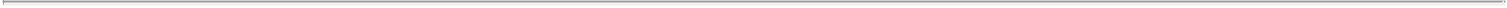 You may also access these documents, free of charge on the SEC’s website at www.sec.gov or on our website at www.madrigalpharma.com. The information contained in, or that can be accessed through, our website is not part of this prospectus.This prospectus is part of a registration statement we filed with the SEC. We have incorporated exhibits into this registration statement. You should read the exhibits carefully for provisions that may be important to you.Neither we nor any selling stockholder have authorized anyone to provide you with information other than what is incorporated by reference or provided in this prospectus or any prospectus supplement.SPECIAL NOTE REGARDING FORWARD-LOOKING STATEMENTSThis prospectus and the information incorporated by reference herein contain statements that are not historical facts and are considered forward-looking within the meaning of Section 27A of the Securities Act and Section 21E of the Exchange Act. These forward-looking statements are based on our beliefs and assumptions and on information currently available to us, but are subject to factors beyond our control. Forward-looking statements reflect management’s current knowledge, assumptions, judgment and expectations regarding future performance or events; include all statements that are not historical facts; and can be identified by terms such as “allow,” “anticipates,” “be,” “believes,” “continue,” “could,” “demonstrates,” ”design,” “estimates,” “expects,” “forecasts,” “future,” “hopeful,” “goal,” “intends,” “may,” “might,” “plans,” “potential,” “predicts,” ”predictive,” “projects,” “seeks,” “should,” “will,” “will achieve,” “would” or similar expressions and the negatives of those terms. We believe that it is important to communicate our future expectations to our investors. However, there may be events in the future that we are not able to accurately predict or control and that may cause our actual results to differ materially from the expectations we describe in our forward-looking statements.Investors are cautioned not to unduly rely on forward-looking statements because they relate to future events or our future financial performance and involve known and unknown risks, uncertainties and other factors that may cause our actual results, levels of activity, performance or achievements to be materially different from any future results, levels of activity, performance or achievements expressed or implied by these forward-looking statements. Forward-looking statements include, but are not limited to, statements about:anticipated or estimated future results, including the risks and uncertainties associated with our future operating performance and financial position;our possible or assumed future results of operations and expenses, business strategies and plans, capital needs and financing plans, market trends, competitive position, industry environment and potential growth opportunities;our clinical trials, research and development activities, and the timing and results associated with the future development of our lead product candidate, MGL-3196 (resmetirom);our primary and secondary study endpoints for resmetirom, the potential for achieving such endpoints and projections, including those regarding potential future non-alcoholic steatohepatitis (“NASH”) resolution, safety, fibrosis treatment, cardiovascular effects and lipid treatment with resmetirom;optimal dosing levels for resmetirom and projections regarding potential NASH or nonalcoholic fatty liver disease (“NAFLD”) patient benefits with resmetirom;market demand for and acceptance of our products;research, development and commercialization of new products;obtaining and maintaining regulatory approvals, including, but not limited to, potential regulatory delays or rejections;3Table of Contents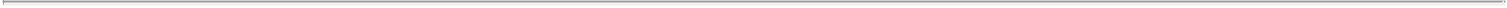 risks associated with meeting the objectives of clinical studies, including, but not limited to our ability to achieve enrollment objectives concerning patient number (including an adequate safety database) and/or timing for our studies, any delays or failures in enrollment, the occurrence of adverse safety events, and the risks of successfully conducting trials that are substantially larger than our past trials;risks related to our ability to accomplish our business development objectives and realize the anticipated benefit of any such transactions; andassumptions underlying any of the foregoing.Given these uncertainties, you should not place undue reliance on these forward-looking statements. These forward-looking statements speak only as of the date on which the statements were made and are not guarantees of future performance. Except as may be required by applicable law, we do not undertake or intend to update any forward-looking statements after the date of this prospectus or the respective dates of documents incorporated by reference herein that include forward-looking statements.RISK FACTORSYou should carefully consider the risks described in the documents incorporated by reference in this prospectus and any prospectus supplement, as well as other information we include or incorporate by reference into this prospectus and any applicable prospectus supplement, before making an investment decision. Our business, financial condition or results of operations could be materially adversely affected by the materialization of any of these risks.The trading price of our securities could decline due to the materialization of any of these risks, and you may lose all or part of your investment. This prospectus and the documents incorporated herein by reference also contain forward-looking statements that involve risks and uncertainties. Actual results could differ materially from those anticipated in these forward-looking statements as a result of certain factors, including the risks described in the documents incorporated herein by reference, including our most recent annual report on Form 10-K which is on file with the SEC and is incorporated herein by reference, and other documents we file with the SEC that are deemed incorporated by reference into this prospectus.ABOUT THE COMPANYWe are a clinical-stage biopharmaceutical company pursuing novel therapeutics that target a specific thyroid hormone receptor pathway in the liver, which is a key regulatory mechanism common to a spectrum of cardio-metabolic and fatty liver diseases with high unmet medical need. Our lead candidate, resmetirom, is a first-in-class, orally administered, small-molecule, liver-directed, thyroid hormone receptor (THR)-ß selective agonist that is in currently in two Phase 3 clinical studies, MAESTRO-NASH and MAESTRO-NAFLD-1, designed to demonstrate multiple benefits across a broad spectrum of NASH and NAFLD patients.We were incorporated in Delaware in September 2011. Our principal executive offices are located at 200 Barr Harbor Drive, Suite 200, West Conshohocken, Pennsylvania 19428 and our telephone number at that address is (267) 824-2827. We maintain a website at www.madrigalpharma.com. The information on, or that can be accessed through, our website does not constitute part of this prospectus, and you should not rely on any such information in making the decision whether to purchase our securities.DESCRIPTION OF SECURITIES TO BE OFFEREDWe may offer shares of our common stock, preferred stock, warrants to purchase common stock or preferred stock, debt securities, in one or more series, as either senior or subordinated debt or as senior or subordinated convertible debt, or units consisting of any combination of the other types of securities offered from time to time4Table of Contents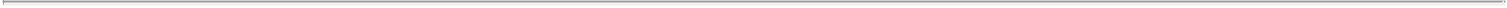 in one or more offerings under this prospectus at prices and on terms to be determined at the time of any offering. This prospectus provides you with a general description of the securities we and/or any selling stockholder may offer. Each time we and/or any selling stockholder offer a type or series of securities under this prospectus, we will provide a prospectus supplement and/or free writing prospectus that will describe the specific amounts, prices and other important terms of the securities.Common Stock. We and/or any selling stockholder may issue and/or sell, as applicable, shares of our common stock from time to time. Holders of shares of our common stock are entitled to one vote for each share held of record on all matters to be voted on by stockholders and do not have cumulative voting rights. Subject to the preferences that may be applicable to any then outstanding shares of preferred stock, the holders of our outstanding shares of common stock are entitled to receive dividends, if any, as may be declared from time to time by our board of directors out of funds legally available for dividend payments. The holders of our common stock have no preferences or rights of conversion, exchange, pre-emption or other subscription rights. There are no redemption or sinking fund provisions applicable to our common stock. In the event of our liquidation, dissolution or winding up, holders of our common stock will be entitled to share ratably in the net assets legally available for distribution to stockholders after the payment of all of our debts and other liabilities, subject to the satisfaction of any liquidation preference granted to the holders of any outstanding shares of preferred stock.Preferred Stock. We may issue shares of our preferred stock from time to time, in one or more series. Our board of directors will determine the rights, preferences and privileges of the shares of each wholly unissued series, and any qualifications, limitations or restrictions thereon, including dividend rights, voting rights, conversion rights, preemptive rights, terms of redemption or repurchase, liquidation preferences, sinking fund terms and the number of shares constituting any series or the designation of any series. Convertible preferred stock will be convertible into our common stock or exchangeable for other securities. Conversion may be mandatory or at the holder’s option and would be at prescribed conversion rates.If we sell any series of preferred stock under this prospectus, we will fix the rights, preferences and privileges of the preferred stock of such series, as well as any qualifications, limitations or restrictions thereon, in the certificate of designation relating to that series. We will file as an exhibit to the registration statement of which this prospectus is a part, or will incorporate by reference from reports that we file with the SEC, the form of any certificate of designation that describes the terms of the series of preferred stock we are offering before the issuance of that series of preferred stock. We will describe the specific terms of a particular series of preferred stock in the prospectus supplement related to that series. We urge you to read the applicable prospectus supplement and any free writing prospectus that we may authorize to be provided to you, as well as the complete certificate of designation, for complete information on any applicable series of preferred stock.Warrants. We may issue warrants for the purchase of common stock and/or preferred stock in one or more series. We may issue warrants independently or together with common stock and/or preferred stock, and the warrants may be attached to or separate from these securities. We will describe the specific terms of any warrants we may offer in the prospectus supplement related to such warrants. We urge you to read the applicable prospectus supplement and any free writing prospectus that we may authorize to be provided to you, as well as the complete warrant agreements and warrant certificates, for complete information on the terms of the warrants. Forms of the warrant agreements and forms of warrant certificates containing the terms of the warrants being offered will be filed as exhibits to the registration statement of which this prospectus is a part or will be incorporated by reference from reports that we file with the SEC.We will evidence each series of warrants by warrant certificates that we will issue. Warrants may be issued under an applicable warrant agreement that we enter into with a warrant agent. We will indicate the name and address of the warrant agent, if applicable, in the prospectus supplement relating to the particular series of warrants being offered.Debt Securities. We may issue debt securities, in one or more series, as either senior or subordinated debt or as senior or subordinated convertible debt. The senior debt securities will rank equally with any other unsecured and5Table of Contents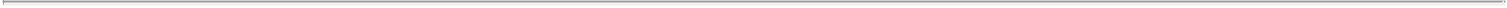 unsubordinated debt. The subordinated debt securities will be subordinate and junior in right of payment, to the extent and in the manner described in this instrument governing the debt, to all of our senior indebtedness. Convertible or exchangeable debt securities will be convertible into or exchangeable into our common stock or preferred stock. In this prospectus, we have summarized certain general features of the debt securities. The applicable prospectus supplement will describe the specific debt securities being offered, the price at which they will be offered and other key terms including, as applicable, maturity dates, interest rates, denominations, redemption, conversion, exchange, covenants and events of default. We urge you to read the applicable prospectus supplement and any free writing prospectus that we may authorize to be provided to you, as well as the complete indenture that contains the terms of the debt securities, for complete information on the series of debt securities being offered. We will file as exhibits to the registration statement of which this prospectus is a part, the form of indenture and any supplemental agreements that describe the terms of the series of debt securities we are offering before the issuance of the related series of debt securities.We may evidence each series of debt securities we will issue by an indenture that we enter into with a trustee. We will indicate the name and address of the trustee, if applicable, in the prospectus supplement relating to the particular series of debt securities being offered.Units. We may issue, in one or more series, units consisting of any combination of the securities described in this prospectus. We will describe the terms of the units we may offer in the prospectus supplement related to such units. The applicable prospectus supplement may describe the price or prices at which we will issue the units; the designation and terms of the units and of the securities comprising the units, including whether and under what circumstances those securities may be held or transferred separately; any provisions for the issuance, payment, settlement, transfer or exchange of the units or of the securities comprising the units; and whether the units will be issued in fully registered or global form. We urge you to read the applicable prospectus supplement and any free writing prospectus that we may authorize to be provided to you, as well as the complete unit agreement that contains the terms of the units. We will file as exhibits to the registration statement of which this prospectus is a part, or will incorporate by reference from reports that we file with the SEC, the form of unit agreement and any supplemental agreements that describe the terms of the series of units we are offering before the issuance of the related series of units.We may evidence each series of units by unit certificates that we will issue. Units may be issued under a unit agreement that we enter into with a unit agent. We will indicate the name and address of the unit agent, if applicable, in the prospectus supplement relating to the particular series of units being offered.USE OF PROCEEDSExcept as described in any prospectus supplement or in any related free writing prospectus that we may authorize to be provided to you, we intend to use the net proceeds received by us from the sale of the securities described in this prospectus for general corporate purposes. Unless otherwise set forth in a prospectus supplement, we will not receive any proceeds from the sale of securities by any selling stockholder.SELLING STOCKHOLDERSSelling stockholders are persons or entities that, directly or indirectly, have acquired or will from time to time acquire, our securities. Such selling stockholders may be parties to registration rights agreements with us, or we otherwise may have agreed or will agree to register their securities for resale. The initial purchasers of our securities, as well as their transferees, pledges, donees or successors, all of whom we refer to as “selling stockholders,” may from time to time offer and sell our securities pursuant to this prospectus and any applicable prospectus supplement.6Table of Contents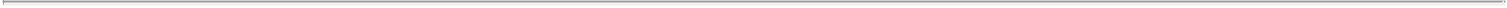 The applicable prospectus supplement will set forth the name of each of the selling stockholders and the number of securities beneficially owned by such selling stockholder that are covered by such prospectus supplement. The applicable prospectus supplement will also disclose whether any of the selling stockholders has held any position or office with, has been employed by or otherwise has had a material relationship with us during the three years prior to the date of the applicable prospectus supplement.PLAN OF DISTRIBUTIONWe and/or any selling stockholder may sell our securities from time to time in one or more transactions. We and/or any selling stockholder may sell our securities to or through agents, underwriters, dealers, remarketing firms or other third parties or directly to one or more purchasers or through a combination of any of these methods of sale. In some cases, we and/or any selling stockholder or dealer acting with us and/or any selling stockholder or on behalf of us and/or any selling stockholder may also purchase our securities and reoffer them to the public. We and/or any selling stockholder may also offer and sell, or agree to deliver, our securities pursuant to, or in connection with, any option agreement or other contractual arrangement.Agents whom we designate may solicit offers to purchase our securities.We and/or any selling stockholder will name any agent involved in offering or selling our securities, and disclose any commissions that we will pay to the agent, in the applicable prospectus supplement.Unless we and/or any selling stockholder indicate otherwise in the applicable prospectus supplement, agents will act on a best efforts basis for the period of their appointment. Agents may be deemed to be underwriters under the Securities Act, of any of our securities that they offer or sell.We and/or any selling stockholder may use an underwriter or underwriters in the offer or sale of our securities.If we and/or any selling stockholder use an underwriter or underwriters, we will execute an underwriting agreement with the underwriter or underwriters at the time that we reach an agreement for the sale of our securities. We and/or any selling stockholder will include the names of the specific managing underwriter or underwriters, as well as the names of any other underwriters, and the terms of the transactions, including the compensation the underwriters and dealers will receive, in the applicable prospectus supplement. The underwriters will use the applicable prospectus supplement, together with the prospectus, to sell our securities. The underwriters may offer and sell our securities at a fixed price or prices which may be changed, at market prices prevailing at the time of sale, at prices related to such prevailing market prices or at negotiated prices, any of which may represent a discount from the prevailing market price.We may also, from time to time, authorize a dealer or agents to sell our securities. If we and/or any selling stockholder use a dealer, we will sell our securities to the dealer, as principal. The dealer will then sell our securities to the public at varying prices that the dealer will determine at the time it sells our securities. We and/or any selling stockholder will include the name of the dealer and the terms of the transactions with the dealer in the applicable prospectus supplement.We and/or any selling stockholder may solicit directly offers to purchase our securities, and we may directly sell our securities to institutional or other investors. We and/or any selling stockholder will describe the terms of direct sales in the applicable prospectus supplement.We and/or any selling stockholder may engage in at the market offerings into an existing trading market in accordance with Rule 415(a)(4) of the Securities Act.7Table of Contents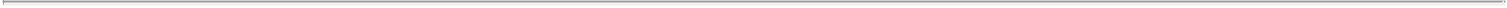 We and/or any selling stockholder will indemnify agents, underwriters and dealers against certain liabilities, including liabilities under the Securities Act. The terms and conditions of any indemnification will be described in the applicable prospectus supplement. Agents, underwriters and dealers, or their affiliates, may engage in transactions with, or perform services for, us or our affiliates in the ordinary course of business.We and/or any selling stockholder may authorize agents and underwriters to solicit offers by certain institutions to purchase our securities at the public offering price under delayed delivery contracts. If we and/or any selling stockholder use delayed delivery contracts, we will disclose that we are using them in the prospectus supplement and will tell you when we will demand payment and when delivery of our securities will be made under the delayed delivery contracts. These delayed delivery contracts will be subject only to the conditions that we describe in the prospectus supplement. We and/or any selling stockholder will describe in the applicable prospectus supplement the commission that underwriters and agents soliciting purchases of our securities under delayed delivery contracts will be entitled to receive.Unless otherwise specified in connection with a particular underwritten offering of our securities, the underwriters will not be obligated to purchase offered securities unless specified conditions are satisfied, and if the underwriters do purchase any offered securities, they will purchase all offered securities.In connection with underwritten offerings of the offered securities and in accordance with applicable law and industry practice, the underwriters in certain circumstances are permitted to engage in certain transactions that stabilize, maintain or otherwise affect the price of our securities, including the entry of stabilizing bids or syndicate covering transactions. If the underwriters create a short position in our securities in connection with the offering (i.e., if they sell more securities than are set forth on the cover page of the applicable prospectus supplement), the underwriters may reduce that short position by purchasing our securities in the open market or as otherwise provided in the applicable prospectus supplement.The underwriters may also impose a penalty bid, whereby selling concessions allowed to dealers participating in the offering may be reclaimed if the securities sold by them are repurchased in connection with stabilization transactions. In general, purchases of a security for the purpose of stabilization or to reduce a short position could cause the price of the security to be higher than it might be in the absence of such purchases. The imposition of a penalty bid might also affect the price of our securities to the extent that it were to discourage resales of our securities. The underwriters are not required to engage in these activities and may end any of these activities at any time.Such purchasers in the foregoing scenarios will be subject to the applicable provisions of the Securities Act and the Exchange Act and the rules and regulations thereunder, including Rule 10b-5 and Regulation M. Regulation M may restrict the ability of any person engaged in the distribution of the securities to engage in market-making activities with respect to those securities. In addition, the anti-manipulation rules under the Exchange Act may apply to sales of our securities in the market. This may affect the marketability of our securities and the ability of any person to engage in market-making activities with respect to our securities.We and/or any selling stockholder may effect sales of securities in connection with forward sale, option or other types of agreements with third parties. Any distribution of securities pursuant to any forward sale agreement may be effected from time to time in one or more transactions that may take place through a stock exchange, including block trades or ordinary broker’s transactions, or through broker-dealers acting either as principal or agent, or through privately-negotiated transactions, or through an underwritten public offering, or through a combination of any such methods of ale, at market prices prevailing at the time of sale, prices relating to such prevailing market prices or at negotiated or fixed prices.The specific terms of the lock-up provisions, if any, in respect of any given offering will be described in the applicable prospectus supplement.8Table of Contents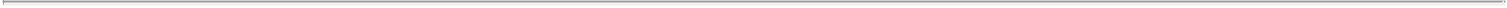 In compliance with the guidelines of the Financial Industry Regulatory Authority, or FINRA, the maximum consideration or discount to be received by any FINRA member or independent broker dealer may not exceed 8.0% of the aggregate amount of the securities offered by this prospectus.LEGAL MATTERSThe validity of the securities being offered by this prospectus will be passed upon by Hogan Lovells US LLP, Washington, DC.EXPERTSThe financial statements and management’s assessment of the effectiveness of internal control over financial reporting (which is included in Management’s Report on Internal Control over Financial Reporting) incorporated in this prospectus by reference to the Annual Report on Form 10-K for the year ended December 31, 2020 have been so incorporated in reliance on the report of PricewaterhouseCoopers LLP, an independent registered public accounting firm, given on the authority of said firm as experts in auditing and accounting.9Table of Contents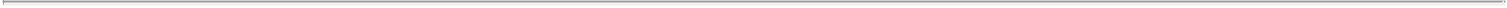 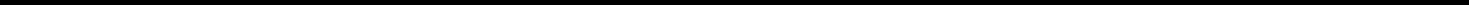 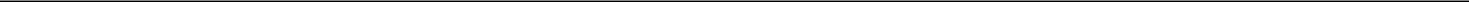 $200,000,000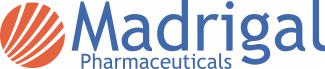 Common Stock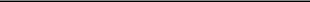 PROSPECTUS SUPPLEMENT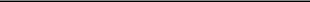 Cowen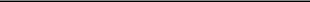 June 1, 2021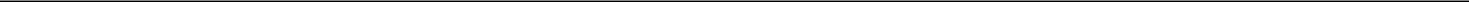 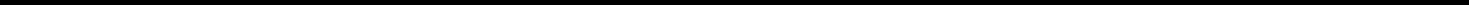 ProposedMaximumTitle of Each ClassAggregateAmount ofof Securities to be RegisteredOffering Price(1)Registration Fee(2)(3)Common Stock, $0.0001 par value per share$200,000,000$21,820PROSPECTUS SUPPLEMENTPROSPECTUS SUPPLEMENTPROSPECTUS SUPPLEMENTPROSPECTUS SUPPLEMENTPROSPECTUS SUPPLEMENTPROSPECTUS SUPPLEMENTPROSPECTUS SUPPLEMENTPROSPECTUS SUPPLEMENTPROSPECTUS SUPPLEMENTPROSPECTUS SUPPLEMENTPROSPECTUS SUPPLEMENTPROSPECTUS SUPPLEMENTPROSPECTUS SUPPLEMENTPROSPECTUS SUPPLEMENTPROSPECTUS SUPPLEMENTPROSPECTUS SUPPLEMENTPROSPECTUS SUPPLEMENTPROSPECTUS SUPPLEMENTPROSPECTUS SUPPLEMENTPageABOUT THIS PROSPECTUS SUPPLEMENTABOUT THIS PROSPECTUS SUPPLEMENTABOUT THIS PROSPECTUS SUPPLEMENTABOUT THIS PROSPECTUS SUPPLEMENTABOUT THIS PROSPECTUS SUPPLEMENTABOUT THIS PROSPECTUS SUPPLEMENTABOUT THIS PROSPECTUS SUPPLEMENTABOUT THIS PROSPECTUS SUPPLEMENTABOUT THIS PROSPECTUS SUPPLEMENTABOUT THIS PROSPECTUS SUPPLEMENTABOUT THIS PROSPECTUS SUPPLEMENTS-1SPECIAL NOTE REGARDING FORWARD-LOOKING INFORMATIONSPECIAL NOTE REGARDING FORWARD-LOOKING INFORMATIONSPECIAL NOTE REGARDING FORWARD-LOOKING INFORMATIONSPECIAL NOTE REGARDING FORWARD-LOOKING INFORMATIONSPECIAL NOTE REGARDING FORWARD-LOOKING INFORMATIONSPECIAL NOTE REGARDING FORWARD-LOOKING INFORMATIONSPECIAL NOTE REGARDING FORWARD-LOOKING INFORMATIONSPECIAL NOTE REGARDING FORWARD-LOOKING INFORMATIONSPECIAL NOTE REGARDING FORWARD-LOOKING INFORMATIONSPECIAL NOTE REGARDING FORWARD-LOOKING INFORMATIONSPECIAL NOTE REGARDING FORWARD-LOOKING INFORMATIONSPECIAL NOTE REGARDING FORWARD-LOOKING INFORMATIONSPECIAL NOTE REGARDING FORWARD-LOOKING INFORMATIONSPECIAL NOTE REGARDING FORWARD-LOOKING INFORMATIONSPECIAL NOTE REGARDING FORWARD-LOOKING INFORMATIONSPECIAL NOTE REGARDING FORWARD-LOOKING INFORMATIONSPECIAL NOTE REGARDING FORWARD-LOOKING INFORMATIONS-3PROSPECTUS SUPPLEMENT SUMMARYPROSPECTUS SUPPLEMENT SUMMARYPROSPECTUS SUPPLEMENT SUMMARYPROSPECTUS SUPPLEMENT SUMMARYPROSPECTUS SUPPLEMENT SUMMARYPROSPECTUS SUPPLEMENT SUMMARYPROSPECTUS SUPPLEMENT SUMMARYPROSPECTUS SUPPLEMENT SUMMARYPROSPECTUS SUPPLEMENT SUMMARYPROSPECTUS SUPPLEMENT SUMMARYPROSPECTUS SUPPLEMENT SUMMARYPROSPECTUS SUPPLEMENT SUMMARYPROSPECTUS SUPPLEMENT SUMMARYPROSPECTUS SUPPLEMENT SUMMARYPROSPECTUS SUPPLEMENT SUMMARYPROSPECTUS SUPPLEMENT SUMMARYPROSPECTUS SUPPLEMENT SUMMARYPROSPECTUS SUPPLEMENT SUMMARYPROSPECTUS SUPPLEMENT SUMMARYS-5RISK FACTORSRISK FACTORSRISK FACTORSRISK FACTORSRISK FACTORSRISK FACTORSRISK FACTORSRISK FACTORSRISK FACTORSRISK FACTORSS-9USE OF PROCEEDSUSE OF PROCEEDSUSE OF PROCEEDSUSE OF PROCEEDSUSE OF PROCEEDSS-12DIVIDEND POLICYDIVIDEND POLICYDIVIDEND POLICYDIVIDEND POLICYDIVIDEND POLICYS-13DILUTIONDILUTIONS-14MATERIAL U.S. FEDERAL INCOME TAX CONSEQUENCES TO NON-U.S. HOLDERSMATERIAL U.S. FEDERAL INCOME TAX CONSEQUENCES TO NON-U.S. HOLDERSMATERIAL U.S. FEDERAL INCOME TAX CONSEQUENCES TO NON-U.S. HOLDERSMATERIAL U.S. FEDERAL INCOME TAX CONSEQUENCES TO NON-U.S. HOLDERSMATERIAL U.S. FEDERAL INCOME TAX CONSEQUENCES TO NON-U.S. HOLDERSMATERIAL U.S. FEDERAL INCOME TAX CONSEQUENCES TO NON-U.S. HOLDERSMATERIAL U.S. FEDERAL INCOME TAX CONSEQUENCES TO NON-U.S. HOLDERSMATERIAL U.S. FEDERAL INCOME TAX CONSEQUENCES TO NON-U.S. HOLDERSMATERIAL U.S. FEDERAL INCOME TAX CONSEQUENCES TO NON-U.S. HOLDERSMATERIAL U.S. FEDERAL INCOME TAX CONSEQUENCES TO NON-U.S. HOLDERSMATERIAL U.S. FEDERAL INCOME TAX CONSEQUENCES TO NON-U.S. HOLDERSMATERIAL U.S. FEDERAL INCOME TAX CONSEQUENCES TO NON-U.S. HOLDERSMATERIAL U.S. FEDERAL INCOME TAX CONSEQUENCES TO NON-U.S. HOLDERSMATERIAL U.S. FEDERAL INCOME TAX CONSEQUENCES TO NON-U.S. HOLDERSMATERIAL U.S. FEDERAL INCOME TAX CONSEQUENCES TO NON-U.S. HOLDERSMATERIAL U.S. FEDERAL INCOME TAX CONSEQUENCES TO NON-U.S. HOLDERSMATERIAL U.S. FEDERAL INCOME TAX CONSEQUENCES TO NON-U.S. HOLDERSMATERIAL U.S. FEDERAL INCOME TAX CONSEQUENCES TO NON-U.S. HOLDERSS-16PLAN OF DISTRIBUTIONPLAN OF DISTRIBUTIONPLAN OF DISTRIBUTIONPLAN OF DISTRIBUTIONPLAN OF DISTRIBUTIONPLAN OF DISTRIBUTIONPLAN OF DISTRIBUTIONPLAN OF DISTRIBUTIONPLAN OF DISTRIBUTIONPLAN OF DISTRIBUTIONPLAN OF DISTRIBUTIONPLAN OF DISTRIBUTIONPLAN OF DISTRIBUTIONPLAN OF DISTRIBUTIONPLAN OF DISTRIBUTIONPLAN OF DISTRIBUTIONPLAN OF DISTRIBUTIONPLAN OF DISTRIBUTIONPLAN OF DISTRIBUTIONS-21LEGAL MATTERSLEGAL MATTERSLEGAL MATTERSLEGAL MATTERSS-22EXPERTSEXPERTSEXPERTSEXPERTSEXPERTSEXPERTSEXPERTSEXPERTSEXPERTSEXPERTSEXPERTSEXPERTSEXPERTSEXPERTSEXPERTSEXPERTSEXPERTSEXPERTSEXPERTSS-22WHERE YOU CAN FIND MORE INFORMATIONWHERE YOU CAN FIND MORE INFORMATIONWHERE YOU CAN FIND MORE INFORMATIONWHERE YOU CAN FIND MORE INFORMATIONWHERE YOU CAN FIND MORE INFORMATIONWHERE YOU CAN FIND MORE INFORMATIONWHERE YOU CAN FIND MORE INFORMATIONWHERE YOU CAN FIND MORE INFORMATIONWHERE YOU CAN FIND MORE INFORMATIONWHERE YOU CAN FIND MORE INFORMATIONWHERE YOU CAN FIND MORE INFORMATIONWHERE YOU CAN FIND MORE INFORMATIONWHERE YOU CAN FIND MORE INFORMATIONWHERE YOU CAN FIND MORE INFORMATIONWHERE YOU CAN FIND MORE INFORMATIONWHERE YOU CAN FIND MORE INFORMATIONWHERE YOU CAN FIND MORE INFORMATIONWHERE YOU CAN FIND MORE INFORMATIONWHERE YOU CAN FIND MORE INFORMATIONS-22INCORPORATION OF CERTAIN DOCUMENTS BY REFERENCEINCORPORATION OF CERTAIN DOCUMENTS BY REFERENCEINCORPORATION OF CERTAIN DOCUMENTS BY REFERENCEINCORPORATION OF CERTAIN DOCUMENTS BY REFERENCEINCORPORATION OF CERTAIN DOCUMENTS BY REFERENCEINCORPORATION OF CERTAIN DOCUMENTS BY REFERENCEINCORPORATION OF CERTAIN DOCUMENTS BY REFERENCEINCORPORATION OF CERTAIN DOCUMENTS BY REFERENCEINCORPORATION OF CERTAIN DOCUMENTS BY REFERENCEINCORPORATION OF CERTAIN DOCUMENTS BY REFERENCEINCORPORATION OF CERTAIN DOCUMENTS BY REFERENCEINCORPORATION OF CERTAIN DOCUMENTS BY REFERENCEINCORPORATION OF CERTAIN DOCUMENTS BY REFERENCEINCORPORATION OF CERTAIN DOCUMENTS BY REFERENCES-22PROSPECTUSPROSPECTUSPROSPECTUSPROSPECTUSPROSPECTUSPROSPECTUSPROSPECTUSPROSPECTUSPROSPECTUSPROSPECTUSPROSPECTUSPROSPECTUSPROSPECTUSPROSPECTUSPROSPECTUSPROSPECTUSPROSPECTUSPROSPECTUSPROSPECTUSPageABOUT THIS PROSPECTUSABOUT THIS PROSPECTUSABOUT THIS PROSPECTUSABOUT THIS PROSPECTUSABOUT THIS PROSPECTUSABOUT THIS PROSPECTUSABOUT THIS PROSPECTUSABOUT THIS PROSPECTUSABOUT THIS PROSPECTUSABOUT THIS PROSPECTUSABOUT THIS PROSPECTUSABOUT THIS PROSPECTUSABOUT THIS PROSPECTUSABOUT THIS PROSPECTUSABOUT THIS PROSPECTUSABOUT THIS PROSPECTUSABOUT THIS PROSPECTUSABOUT THIS PROSPECTUSABOUT THIS PROSPECTUS1WHERE YOU CAN FIND ADDITIONAL INFORMATIONWHERE YOU CAN FIND ADDITIONAL INFORMATIONWHERE YOU CAN FIND ADDITIONAL INFORMATIONWHERE YOU CAN FIND ADDITIONAL INFORMATIONWHERE YOU CAN FIND ADDITIONAL INFORMATIONWHERE YOU CAN FIND ADDITIONAL INFORMATIONWHERE YOU CAN FIND ADDITIONAL INFORMATIONWHERE YOU CAN FIND ADDITIONAL INFORMATIONWHERE YOU CAN FIND ADDITIONAL INFORMATIONWHERE YOU CAN FIND ADDITIONAL INFORMATIONWHERE YOU CAN FIND ADDITIONAL INFORMATIONWHERE YOU CAN FIND ADDITIONAL INFORMATIONWHERE YOU CAN FIND ADDITIONAL INFORMATIONWHERE YOU CAN FIND ADDITIONAL INFORMATIONWHERE YOU CAN FIND ADDITIONAL INFORMATIONWHERE YOU CAN FIND ADDITIONAL INFORMATIONWHERE YOU CAN FIND ADDITIONAL INFORMATIONWHERE YOU CAN FIND ADDITIONAL INFORMATIONWHERE YOU CAN FIND ADDITIONAL INFORMATION2INCORPORATION OF CERTAIN INFORMATION BY REFERENCEINCORPORATION OF CERTAIN INFORMATION BY REFERENCEINCORPORATION OF CERTAIN INFORMATION BY REFERENCEINCORPORATION OF CERTAIN INFORMATION BY REFERENCEINCORPORATION OF CERTAIN INFORMATION BY REFERENCEINCORPORATION OF CERTAIN INFORMATION BY REFERENCEINCORPORATION OF CERTAIN INFORMATION BY REFERENCEINCORPORATION OF CERTAIN INFORMATION BY REFERENCEINCORPORATION OF CERTAIN INFORMATION BY REFERENCEINCORPORATION OF CERTAIN INFORMATION BY REFERENCEINCORPORATION OF CERTAIN INFORMATION BY REFERENCEINCORPORATION OF CERTAIN INFORMATION BY REFERENCEINCORPORATION OF CERTAIN INFORMATION BY REFERENCEINCORPORATION OF CERTAIN INFORMATION BY REFERENCEINCORPORATION OF CERTAIN INFORMATION BY REFERENCE2SPECIAL NOTE REGARDING FORWARD-LOOKING STATEMENTSSPECIAL NOTE REGARDING FORWARD-LOOKING STATEMENTSSPECIAL NOTE REGARDING FORWARD-LOOKING STATEMENTSSPECIAL NOTE REGARDING FORWARD-LOOKING STATEMENTSSPECIAL NOTE REGARDING FORWARD-LOOKING STATEMENTSSPECIAL NOTE REGARDING FORWARD-LOOKING STATEMENTSSPECIAL NOTE REGARDING FORWARD-LOOKING STATEMENTSSPECIAL NOTE REGARDING FORWARD-LOOKING STATEMENTSSPECIAL NOTE REGARDING FORWARD-LOOKING STATEMENTSSPECIAL NOTE REGARDING FORWARD-LOOKING STATEMENTSSPECIAL NOTE REGARDING FORWARD-LOOKING STATEMENTSSPECIAL NOTE REGARDING FORWARD-LOOKING STATEMENTSSPECIAL NOTE REGARDING FORWARD-LOOKING STATEMENTSSPECIAL NOTE REGARDING FORWARD-LOOKING STATEMENTSSPECIAL NOTE REGARDING FORWARD-LOOKING STATEMENTSSPECIAL NOTE REGARDING FORWARD-LOOKING STATEMENTSSPECIAL NOTE REGARDING FORWARD-LOOKING STATEMENTSSPECIAL NOTE REGARDING FORWARD-LOOKING STATEMENTSSPECIAL NOTE REGARDING FORWARD-LOOKING STATEMENTS3RISK FACTORSRISK FACTORSRISK FACTORSRISK FACTORSRISK FACTORSRISK FACTORSRISK FACTORSRISK FACTORSRISK FACTORSRISK FACTORSRISK FACTORSRISK FACTORSRISK FACTORSRISK FACTORSRISK FACTORSRISK FACTORS4ABOUT THE COMPANYABOUT THE COMPANYABOUT THE COMPANYABOUT THE COMPANYABOUT THE COMPANYABOUT THE COMPANY4DESCRIPTION OF SECURITIESDESCRIPTION OF SECURITIESDESCRIPTION OF SECURITIESDESCRIPTION OF SECURITIESDESCRIPTION OF SECURITIESDESCRIPTION OF SECURITIESDESCRIPTION OF SECURITIESDESCRIPTION OF SECURITIESDESCRIPTION OF SECURITIESDESCRIPTION OF SECURITIESDESCRIPTION OF SECURITIESDESCRIPTION OF SECURITIESDESCRIPTION OF SECURITIESDESCRIPTION OF SECURITIESDESCRIPTION OF SECURITIESDESCRIPTION OF SECURITIESDESCRIPTION OF SECURITIESDESCRIPTION OF SECURITIESDESCRIPTION OF SECURITIES4USE OF PROCEEDSUSE OF PROCEEDSUSE OF PROCEEDSUSE OF PROCEEDSUSE OF PROCEEDS6SELLING STOCKHOLDERSSELLING STOCKHOLDERSSELLING STOCKHOLDERSSELLING STOCKHOLDERSSELLING STOCKHOLDERSSELLING STOCKHOLDERSSELLING STOCKHOLDERSSELLING STOCKHOLDERSSELLING STOCKHOLDERSSELLING STOCKHOLDERSSELLING STOCKHOLDERSSELLING STOCKHOLDERSSELLING STOCKHOLDERSSELLING STOCKHOLDERSSELLING STOCKHOLDERSSELLING STOCKHOLDERSSELLING STOCKHOLDERSSELLING STOCKHOLDERSSELLING STOCKHOLDERS6PLAN OF DISTRIBUTIONPLAN OF DISTRIBUTIONPLAN OF DISTRIBUTIONPLAN OF DISTRIBUTIONPLAN OF DISTRIBUTIONPLAN OF DISTRIBUTIONPLAN OF DISTRIBUTIONPLAN OF DISTRIBUTION7LEGAL MATTERSLEGAL MATTERSLEGAL MATTERSLEGAL MATTERS9EXPERTSEXPERTSEXPERTSEXPERTSEXPERTSEXPERTSEXPERTSEXPERTSEXPERTSEXPERTSEXPERTSEXPERTSEXPERTSEXPERTSEXPERTSEXPERTSEXPERTSEXPERTSEXPERTS9Assumed public offering price per share$$$114.20114.20Net tangible book value per share as of March 31, 2021$16.18$16.18Increase in net tangible book value per share attributable to the offering9.399.39As adjusted net tangible book value per share after giving effect to the offering25.57Dilution per share to new investors participating in the offering$$$88.6388.63PageABOUT THIS PROSPECTUSABOUT THIS PROSPECTUSABOUT THIS PROSPECTUSABOUT THIS PROSPECTUSABOUT THIS PROSPECTUSABOUT THIS PROSPECTUSABOUT THIS PROSPECTUSABOUT THIS PROSPECTUSABOUT THIS PROSPECTUSABOUT THIS PROSPECTUSABOUT THIS PROSPECTUSABOUT THIS PROSPECTUS1WHERE YOU CAN FIND ADDITIONAL INFORMATIONWHERE YOU CAN FIND ADDITIONAL INFORMATIONWHERE YOU CAN FIND ADDITIONAL INFORMATIONWHERE YOU CAN FIND ADDITIONAL INFORMATIONWHERE YOU CAN FIND ADDITIONAL INFORMATIONWHERE YOU CAN FIND ADDITIONAL INFORMATIONWHERE YOU CAN FIND ADDITIONAL INFORMATIONWHERE YOU CAN FIND ADDITIONAL INFORMATIONWHERE YOU CAN FIND ADDITIONAL INFORMATIONWHERE YOU CAN FIND ADDITIONAL INFORMATIONWHERE YOU CAN FIND ADDITIONAL INFORMATIONWHERE YOU CAN FIND ADDITIONAL INFORMATION2INCORPORATION OF CERTAIN INFORMATION BY REFERENCEINCORPORATION OF CERTAIN INFORMATION BY REFERENCEINCORPORATION OF CERTAIN INFORMATION BY REFERENCEINCORPORATION OF CERTAIN INFORMATION BY REFERENCEINCORPORATION OF CERTAIN INFORMATION BY REFERENCEINCORPORATION OF CERTAIN INFORMATION BY REFERENCEINCORPORATION OF CERTAIN INFORMATION BY REFERENCEINCORPORATION OF CERTAIN INFORMATION BY REFERENCEINCORPORATION OF CERTAIN INFORMATION BY REFERENCEINCORPORATION OF CERTAIN INFORMATION BY REFERENCE2SPECIAL NOTE REGARDING FORWARD-LOOKING STATEMENTSSPECIAL NOTE REGARDING FORWARD-LOOKING STATEMENTSSPECIAL NOTE REGARDING FORWARD-LOOKING STATEMENTSSPECIAL NOTE REGARDING FORWARD-LOOKING STATEMENTSSPECIAL NOTE REGARDING FORWARD-LOOKING STATEMENTSSPECIAL NOTE REGARDING FORWARD-LOOKING STATEMENTSSPECIAL NOTE REGARDING FORWARD-LOOKING STATEMENTSSPECIAL NOTE REGARDING FORWARD-LOOKING STATEMENTSSPECIAL NOTE REGARDING FORWARD-LOOKING STATEMENTSSPECIAL NOTE REGARDING FORWARD-LOOKING STATEMENTSSPECIAL NOTE REGARDING FORWARD-LOOKING STATEMENTSSPECIAL NOTE REGARDING FORWARD-LOOKING STATEMENTS3RISK FACTORSRISK FACTORSRISK FACTORSRISK FACTORSRISK FACTORSRISK FACTORSRISK FACTORSRISK FACTORSRISK FACTORSRISK FACTORSRISK FACTORS4ABOUT THE COMPANYABOUT THE COMPANYABOUT THE COMPANYABOUT THE COMPANYABOUT THE COMPANY4DESCRIPTION OF SECURITIES TO BE OFFEREDDESCRIPTION OF SECURITIES TO BE OFFEREDDESCRIPTION OF SECURITIES TO BE OFFEREDDESCRIPTION OF SECURITIES TO BE OFFEREDDESCRIPTION OF SECURITIES TO BE OFFEREDDESCRIPTION OF SECURITIES TO BE OFFEREDDESCRIPTION OF SECURITIES TO BE OFFEREDDESCRIPTION OF SECURITIES TO BE OFFEREDDESCRIPTION OF SECURITIES TO BE OFFEREDDESCRIPTION OF SECURITIES TO BE OFFEREDDESCRIPTION OF SECURITIES TO BE OFFEREDDESCRIPTION OF SECURITIES TO BE OFFERED4USE OF PROCEEDSUSE OF PROCEEDSUSE OF PROCEEDSUSE OF PROCEEDS6SELLING STOCKHOLDERSSELLING STOCKHOLDERSSELLING STOCKHOLDERSSELLING STOCKHOLDERSSELLING STOCKHOLDERSSELLING STOCKHOLDERSSELLING STOCKHOLDERSSELLING STOCKHOLDERSSELLING STOCKHOLDERSSELLING STOCKHOLDERSSELLING STOCKHOLDERSSELLING STOCKHOLDERS6PLAN OF DISTRIBUTIONPLAN OF DISTRIBUTIONPLAN OF DISTRIBUTIONPLAN OF DISTRIBUTIONPLAN OF DISTRIBUTIONPLAN OF DISTRIBUTIONPLAN OF DISTRIBUTION7LEGAL MATTERSLEGAL MATTERSLEGAL MATTERS9EXPERTSEXPERTSEXPERTSEXPERTSEXPERTSEXPERTSEXPERTSEXPERTSEXPERTSEXPERTSEXPERTSEXPERTS9